Annex no. 9 to Minister of Interior Decree no.…/2024 (of …  …)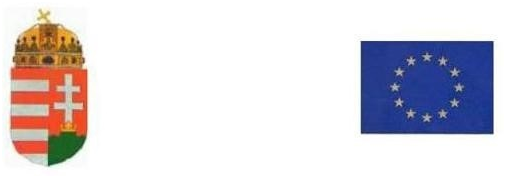 Application form for a residence permitFor completion by the authority.The authority receiving the application: __________________ For completion by the authority.The authority receiving the application: __________________ For completion by the authority.The authority receiving the application: __________________ For completion by the authority.The authority receiving the application: __________________ For completion by the authority.The authority receiving the application: __________________ For completion by the authority.The authority receiving the application: __________________ For completion by the authority.The authority receiving the application: __________________ For completion by the authority.The authority receiving the application: __________________ For completion by the authority.The authority receiving the application: __________________    Date of receipt of the application:            Date of receipt of the application:            Date of receipt of the application:            Date of receipt of the application:            Date of receipt of the application:            Date of receipt of the application:            Date of receipt of the application:            Date of receipt of the application:            Date of receipt of the application:         Area designated for the placement of a facial photographArea designated for the placement of a facial photographArea designated for the placement of a facial photographArea designated for the placement of a facial photographArea designated for the placement of a facial photograph[Handwritten signature specimen of the applicant (legal representative)][Handwritten signature specimen of the applicant (legal representative)][Handwritten signature specimen of the applicant (legal representative)][Handwritten signature specimen of the applicant (legal representative)][Handwritten signature specimen of the applicant (legal representative)][Handwritten signature specimen of the applicant (legal representative)][Handwritten signature specimen of the applicant (legal representative)][Handwritten signature specimen of the applicant (legal representative)][Handwritten signature specimen of the applicant (legal representative)][Handwritten signature specimen of the applicant (legal representative)][Handwritten signature specimen of the applicant (legal representative)][Handwritten signature specimen of the applicant (legal representative)][Handwritten signature specimen of the applicant (legal representative)][Handwritten signature specimen of the applicant (legal representative)][Handwritten signature specimen of the applicant (legal representative)] The signature must be inside the box in its entirety. The signature must be inside the box in its entirety. The signature must be inside the box in its entirety. The signature must be inside the box in its entirety. The signature must be inside the box in its entirety. The signature must be inside the box in its entirety. The signature must be inside the box in its entirety. The signature must be inside the box in its entirety. The signature must be inside the box in its entirety. The signature must be inside the box in its entirety. The signature must be inside the box in its entirety.Please complete the form legibly, In LATIN block letters.Please complete the form legibly, In LATIN block letters.Please complete the form legibly, In LATIN block letters.Please complete the form legibly, In LATIN block letters.Please complete the form legibly, In LATIN block letters.Please complete the form legibly, In LATIN block letters.Please complete the form legibly, In LATIN block letters.Please complete the form legibly, In LATIN block letters.Please complete the form legibly, In LATIN block letters.Please complete the form legibly, In LATIN block letters.Please complete the form legibly, In LATIN block letters.Please complete the form legibly, In LATIN block letters.Please complete the form legibly, In LATIN block letters.Please complete the form legibly, In LATIN block letters.Please complete the form legibly, In LATIN block letters.Please complete the form legibly, In LATIN block letters.Please complete the form legibly, In LATIN block letters.Please complete the form legibly, In LATIN block letters.Please complete the form legibly, In LATIN block letters.Please complete the form legibly, In LATIN block letters.Please complete the form legibly, In LATIN block letters.Please complete the form legibly, In LATIN block letters.Please complete the form legibly, In LATIN block letters.Please complete the form legibly, In LATIN block letters.Please complete the form legibly, In LATIN block letters.Please complete the form legibly, In LATIN block letters.  First time issuance of a residence permit: Border crossing point as place of entry, date of entry:                ,       year       month       day  Extension of a residence permit: Document number of the residence permit, date of expiry:                ,       year       month       day  First time issuance of a residence permit: Border crossing point as place of entry, date of entry:                ,       year       month       day  Extension of a residence permit: Document number of the residence permit, date of expiry:                ,       year       month       day  First time issuance of a residence permit: Border crossing point as place of entry, date of entry:                ,       year       month       day  Extension of a residence permit: Document number of the residence permit, date of expiry:                ,       year       month       day  First time issuance of a residence permit: Border crossing point as place of entry, date of entry:                ,       year       month       day  Extension of a residence permit: Document number of the residence permit, date of expiry:                ,       year       month       day  First time issuance of a residence permit: Border crossing point as place of entry, date of entry:                ,       year       month       day  Extension of a residence permit: Document number of the residence permit, date of expiry:                ,       year       month       day  First time issuance of a residence permit: Border crossing point as place of entry, date of entry:                ,       year       month       day  Extension of a residence permit: Document number of the residence permit, date of expiry:                ,       year       month       day  First time issuance of a residence permit: Border crossing point as place of entry, date of entry:                ,       year       month       day  Extension of a residence permit: Document number of the residence permit, date of expiry:                ,       year       month       day  First time issuance of a residence permit: Border crossing point as place of entry, date of entry:                ,       year       month       day  Extension of a residence permit: Document number of the residence permit, date of expiry:                ,       year       month       day  First time issuance of a residence permit: Border crossing point as place of entry, date of entry:                ,       year       month       day  Extension of a residence permit: Document number of the residence permit, date of expiry:                ,       year       month       day  First time issuance of a residence permit: Border crossing point as place of entry, date of entry:                ,       year       month       day  Extension of a residence permit: Document number of the residence permit, date of expiry:                ,       year       month       day  First time issuance of a residence permit: Border crossing point as place of entry, date of entry:                ,       year       month       day  Extension of a residence permit: Document number of the residence permit, date of expiry:                ,       year       month       day  First time issuance of a residence permit: Border crossing point as place of entry, date of entry:                ,       year       month       day  Extension of a residence permit: Document number of the residence permit, date of expiry:                ,       year       month       day  First time issuance of a residence permit: Border crossing point as place of entry, date of entry:                ,       year       month       day  Extension of a residence permit: Document number of the residence permit, date of expiry:                ,       year       month       day  First time issuance of a residence permit: Border crossing point as place of entry, date of entry:                ,       year       month       day  Extension of a residence permit: Document number of the residence permit, date of expiry:                ,       year       month       day  First time issuance of a residence permit: Border crossing point as place of entry, date of entry:                ,       year       month       day  Extension of a residence permit: Document number of the residence permit, date of expiry:                ,       year       month       day  First time issuance of a residence permit: Border crossing point as place of entry, date of entry:                ,       year       month       day  Extension of a residence permit: Document number of the residence permit, date of expiry:                ,       year       month       day  First time issuance of a residence permit: Border crossing point as place of entry, date of entry:                ,       year       month       day  Extension of a residence permit: Document number of the residence permit, date of expiry:                ,       year       month       day  First time issuance of a residence permit: Border crossing point as place of entry, date of entry:                ,       year       month       day  Extension of a residence permit: Document number of the residence permit, date of expiry:                ,       year       month       day  First time issuance of a residence permit: Border crossing point as place of entry, date of entry:                ,       year       month       day  Extension of a residence permit: Document number of the residence permit, date of expiry:                ,       year       month       day  First time issuance of a residence permit: Border crossing point as place of entry, date of entry:                ,       year       month       day  Extension of a residence permit: Document number of the residence permit, date of expiry:                ,       year       month       day  First time issuance of a residence permit: Border crossing point as place of entry, date of entry:                ,       year       month       day  Extension of a residence permit: Document number of the residence permit, date of expiry:                ,       year       month       day  First time issuance of a residence permit: Border crossing point as place of entry, date of entry:                ,       year       month       day  Extension of a residence permit: Document number of the residence permit, date of expiry:                ,       year       month       day  First time issuance of a residence permit: Border crossing point as place of entry, date of entry:                ,       year       month       day  Extension of a residence permit: Document number of the residence permit, date of expiry:                ,       year       month       day  First time issuance of a residence permit: Border crossing point as place of entry, date of entry:                ,       year       month       day  Extension of a residence permit: Document number of the residence permit, date of expiry:                ,       year       month       day  First time issuance of a residence permit: Border crossing point as place of entry, date of entry:                ,       year       month       day  Extension of a residence permit: Document number of the residence permit, date of expiry:                ,       year       month       day  First time issuance of a residence permit: Border crossing point as place of entry, date of entry:                ,       year       month       day  Extension of a residence permit: Document number of the residence permit, date of expiry:                ,       year       month       dayTelephone number:                    Telephone number:                    Telephone number:                    Telephone number:                    Telephone number:                    Telephone number:                    Telephone number:                    Telephone number:                    Telephone number:                    Telephone number:                    Telephone number:                    Email address:           Email address:           Email address:           Email address:           Email address:           Email address:           Email address:           Email address:           Email address:           Email address:           Email address:           Email address:           Email address:           Email address:           Email address:           Delivery of the document (in case the application is submitted by the applicant, unless the application is for a residence permit for the purpose of training or for a residence permit for the prupose of studies): The applicant requests delivery of the document by way of post.                    Postal delivery address:  place of accommodation of the applicant  contact address of the attorney-in-fact The applicant will collect the document at the issuing authority.Delivery of the document (in case the application is submitted by the applicant, unless the application is for a residence permit for the purpose of training or for a residence permit for the prupose of studies): The applicant requests delivery of the document by way of post.                    Postal delivery address:  place of accommodation of the applicant  contact address of the attorney-in-fact The applicant will collect the document at the issuing authority.Delivery of the document (in case the application is submitted by the applicant, unless the application is for a residence permit for the purpose of training or for a residence permit for the prupose of studies): The applicant requests delivery of the document by way of post.                    Postal delivery address:  place of accommodation of the applicant  contact address of the attorney-in-fact The applicant will collect the document at the issuing authority.Delivery of the document (in case the application is submitted by the applicant, unless the application is for a residence permit for the purpose of training or for a residence permit for the prupose of studies): The applicant requests delivery of the document by way of post.                    Postal delivery address:  place of accommodation of the applicant  contact address of the attorney-in-fact The applicant will collect the document at the issuing authority.Delivery of the document (in case the application is submitted by the applicant, unless the application is for a residence permit for the purpose of training or for a residence permit for the prupose of studies): The applicant requests delivery of the document by way of post.                    Postal delivery address:  place of accommodation of the applicant  contact address of the attorney-in-fact The applicant will collect the document at the issuing authority.Delivery of the document (in case the application is submitted by the applicant, unless the application is for a residence permit for the purpose of training or for a residence permit for the prupose of studies): The applicant requests delivery of the document by way of post.                    Postal delivery address:  place of accommodation of the applicant  contact address of the attorney-in-fact The applicant will collect the document at the issuing authority.Delivery of the document (in case the application is submitted by the applicant, unless the application is for a residence permit for the purpose of training or for a residence permit for the prupose of studies): The applicant requests delivery of the document by way of post.                    Postal delivery address:  place of accommodation of the applicant  contact address of the attorney-in-fact The applicant will collect the document at the issuing authority.Delivery of the document (in case the application is submitted by the applicant, unless the application is for a residence permit for the purpose of training or for a residence permit for the prupose of studies): The applicant requests delivery of the document by way of post.                    Postal delivery address:  place of accommodation of the applicant  contact address of the attorney-in-fact The applicant will collect the document at the issuing authority.Delivery of the document (in case the application is submitted by the applicant, unless the application is for a residence permit for the purpose of training or for a residence permit for the prupose of studies): The applicant requests delivery of the document by way of post.                    Postal delivery address:  place of accommodation of the applicant  contact address of the attorney-in-fact The applicant will collect the document at the issuing authority.Delivery of the document (in case the application is submitted by the applicant, unless the application is for a residence permit for the purpose of training or for a residence permit for the prupose of studies): The applicant requests delivery of the document by way of post.                    Postal delivery address:  place of accommodation of the applicant  contact address of the attorney-in-fact The applicant will collect the document at the issuing authority.Delivery of the document (in case the application is submitted by the applicant, unless the application is for a residence permit for the purpose of training or for a residence permit for the prupose of studies): The applicant requests delivery of the document by way of post.                    Postal delivery address:  place of accommodation of the applicant  contact address of the attorney-in-fact The applicant will collect the document at the issuing authority.Delivery of the document (in case the application is submitted by the applicant, unless the application is for a residence permit for the purpose of training or for a residence permit for the prupose of studies): The applicant requests delivery of the document by way of post.                    Postal delivery address:  place of accommodation of the applicant  contact address of the attorney-in-fact The applicant will collect the document at the issuing authority.Delivery of the document (in case the application is submitted by the applicant, unless the application is for a residence permit for the purpose of training or for a residence permit for the prupose of studies): The applicant requests delivery of the document by way of post.                    Postal delivery address:  place of accommodation of the applicant  contact address of the attorney-in-fact The applicant will collect the document at the issuing authority.Delivery of the document (in case the application is submitted by the applicant, unless the application is for a residence permit for the purpose of training or for a residence permit for the prupose of studies): The applicant requests delivery of the document by way of post.                    Postal delivery address:  place of accommodation of the applicant  contact address of the attorney-in-fact The applicant will collect the document at the issuing authority.Delivery of the document (in case the application is submitted by the applicant, unless the application is for a residence permit for the purpose of training or for a residence permit for the prupose of studies): The applicant requests delivery of the document by way of post.                    Postal delivery address:  place of accommodation of the applicant  contact address of the attorney-in-fact The applicant will collect the document at the issuing authority.Delivery of the document (in case the application is submitted by the applicant, unless the application is for a residence permit for the purpose of training or for a residence permit for the prupose of studies): The applicant requests delivery of the document by way of post.                    Postal delivery address:  place of accommodation of the applicant  contact address of the attorney-in-fact The applicant will collect the document at the issuing authority.Delivery of the document (in case the application is submitted by the applicant, unless the application is for a residence permit for the purpose of training or for a residence permit for the prupose of studies): The applicant requests delivery of the document by way of post.                    Postal delivery address:  place of accommodation of the applicant  contact address of the attorney-in-fact The applicant will collect the document at the issuing authority.Delivery of the document (in case the application is submitted by the applicant, unless the application is for a residence permit for the purpose of training or for a residence permit for the prupose of studies): The applicant requests delivery of the document by way of post.                    Postal delivery address:  place of accommodation of the applicant  contact address of the attorney-in-fact The applicant will collect the document at the issuing authority.Delivery of the document (in case the application is submitted by the applicant, unless the application is for a residence permit for the purpose of training or for a residence permit for the prupose of studies): The applicant requests delivery of the document by way of post.                    Postal delivery address:  place of accommodation of the applicant  contact address of the attorney-in-fact The applicant will collect the document at the issuing authority.Delivery of the document (in case the application is submitted by the applicant, unless the application is for a residence permit for the purpose of training or for a residence permit for the prupose of studies): The applicant requests delivery of the document by way of post.                    Postal delivery address:  place of accommodation of the applicant  contact address of the attorney-in-fact The applicant will collect the document at the issuing authority.Delivery of the document (in case the application is submitted by the applicant, unless the application is for a residence permit for the purpose of training or for a residence permit for the prupose of studies): The applicant requests delivery of the document by way of post.                    Postal delivery address:  place of accommodation of the applicant  contact address of the attorney-in-fact The applicant will collect the document at the issuing authority.Delivery of the document (in case the application is submitted by the applicant, unless the application is for a residence permit for the purpose of training or for a residence permit for the prupose of studies): The applicant requests delivery of the document by way of post.                    Postal delivery address:  place of accommodation of the applicant  contact address of the attorney-in-fact The applicant will collect the document at the issuing authority.Delivery of the document (in case the application is submitted by the applicant, unless the application is for a residence permit for the purpose of training or for a residence permit for the prupose of studies): The applicant requests delivery of the document by way of post.                    Postal delivery address:  place of accommodation of the applicant  contact address of the attorney-in-fact The applicant will collect the document at the issuing authority.Delivery of the document (in case the application is submitted by the applicant, unless the application is for a residence permit for the purpose of training or for a residence permit for the prupose of studies): The applicant requests delivery of the document by way of post.                    Postal delivery address:  place of accommodation of the applicant  contact address of the attorney-in-fact The applicant will collect the document at the issuing authority.Delivery of the document (in case the application is submitted by the applicant, unless the application is for a residence permit for the purpose of training or for a residence permit for the prupose of studies): The applicant requests delivery of the document by way of post.                    Postal delivery address:  place of accommodation of the applicant  contact address of the attorney-in-fact The applicant will collect the document at the issuing authority.Delivery of the document (in case the application is submitted by the applicant, unless the application is for a residence permit for the purpose of training or for a residence permit for the prupose of studies): The applicant requests delivery of the document by way of post.                    Postal delivery address:  place of accommodation of the applicant  contact address of the attorney-in-fact The applicant will collect the document at the issuing authority.1. Personal data of the applicant1. Personal data of the applicant1. Personal data of the applicant1. Personal data of the applicant1. Personal data of the applicant1. Personal data of the applicant1. Personal data of the applicant1. Personal data of the applicant1. Personal data of the applicant1. Personal data of the applicant1. Personal data of the applicant1. Personal data of the applicant1. Personal data of the applicant1. Personal data of the applicant1. Personal data of the applicant1. Personal data of the applicant1. Personal data of the applicant1. Personal data of the applicant1. Personal data of the applicant1. Personal data of the applicant1. Personal data of the applicant1. Personal data of the applicant1. Personal data of the applicant1. Personal data of the applicant1. Personal data of the applicant1. Personal data of the applicant surname (as shown in the passport):                           surname (as shown in the passport):                           surname (as shown in the passport):                           surname (as shown in the passport):                           surname (as shown in the passport):                           surname (as shown in the passport):                           surname (as shown in the passport):                           surname (as shown in the passport):                           surname (as shown in the passport):                           surname (as shown in the passport):                           surname (as shown in the passport):                           surname (as shown in the passport):                           surname (as shown in the passport):                           forename (as shown in the passport):                           forename (as shown in the passport):                           forename (as shown in the passport):                           forename (as shown in the passport):                           forename (as shown in the passport):                           forename (as shown in the passport):                           forename (as shown in the passport):                           forename (as shown in the passport):                           forename (as shown in the passport):                           forename (as shown in the passport):                           forename (as shown in the passport):                           forename (as shown in the passport):                           forename (as shown in the passport):                           surname at birth:                                surname at birth:                                surname at birth:                                surname at birth:                                surname at birth:                                surname at birth:                                surname at birth:                                surname at birth:                                surname at birth:                                surname at birth:                                surname at birth:                                surname at birth:                                surname at birth:                                forename at birth:                                 forename at birth:                                 forename at birth:                                 forename at birth:                                 forename at birth:                                 forename at birth:                                 forename at birth:                                 forename at birth:                                 forename at birth:                                 forename at birth:                                 forename at birth:                                 forename at birth:                                 forename at birth:                                mother’s surname at birth:                          mother’s surname at birth:                          mother’s surname at birth:                          mother’s surname at birth:                          mother’s surname at birth:                          mother’s surname at birth:                          mother’s surname at birth:                          mother’s surname at birth:                          mother’s surname at birth:                          mother’s surname at birth:                          mother’s surname at birth:                          mother’s surname at birth:                          mother’s surname at birth:                          mother’s forename at birth:                          mother’s forename at birth:                          mother’s forename at birth:                          mother’s forename at birth:                          mother’s forename at birth:                          mother’s forename at birth:                          mother’s forename at birth:                          mother’s forename at birth:                          mother’s forename at birth:                          mother’s forename at birth:                          mother’s forename at birth:                          mother’s forename at birth:                          mother’s forename at birth:                            sex:  male  female  sex:  male  female  sex:  male  female  sex:  male  female  sex:  male  female  sex:  male  female  sex:  male  female marital status:  unmarried  widow(er) married  divorced marital status:  unmarried  widow(er) married  divorced marital status:  unmarried  widow(er) married  divorced marital status:  unmarried  widow(er) married  divorced marital status:  unmarried  widow(er) married  divorced marital status:  unmarried  widow(er) married  divorced marital status:  unmarried  widow(er) married  divorced marital status:  unmarried  widow(er) married  divorced marital status:  unmarried  widow(er) married  divorced marital status:  unmarried  widow(er) married  divorced marital status:  unmarried  widow(er) married  divorced marital status:  unmarried  widow(er) married  divorced marital status:  unmarried  widow(er) married  divorced marital status:  unmarried  widow(er) married  divorced marital status:  unmarried  widow(er) married  divorced marital status:  unmarried  widow(er) married  divorced marital status:  unmarried  widow(er) married  divorced marital status:  unmarried  widow(er) married  divorced marital status:  unmarried  widow(er) married  divorceddate of birth:       year       month       daydate of birth:       year       month       daydate of birth:       year       month       daydate of birth:       year       month       daydate of birth:       year       month       daydate of birth:       year       month       daydate of birth:       year       month       day place of birth (locality):                      place of birth (locality):                      place of birth (locality):                      place of birth (locality):                      place of birth (locality):                      place of birth (locality):                      place of birth (locality):                      place of birth (locality):                      place of birth (locality):                      place of birth (locality):                      place of birth (locality):                      place of birth (locality):                      place of birth (locality):                      country:                  country:                  country:                  country:                  country:                  country:                  citizenship:                       citizenship:                       citizenship:                       citizenship:                       citizenship:                       citizenship:                       citizenship:                       citizenship:                       citizenship:                       citizenship:                       citizenship:                       citizenship:                       citizenship:                       nationality/ethnicity (nonmandatory data):                 nationality/ethnicity (nonmandatory data):                 nationality/ethnicity (nonmandatory data):                 nationality/ethnicity (nonmandatory data):                 nationality/ethnicity (nonmandatory data):                 nationality/ethnicity (nonmandatory data):                 nationality/ethnicity (nonmandatory data):                 nationality/ethnicity (nonmandatory data):                 nationality/ethnicity (nonmandatory data):                 nationality/ethnicity (nonmandatory data):                 nationality/ethnicity (nonmandatory data):                 nationality/ethnicity (nonmandatory data):                 nationality/ethnicity (nonmandatory data):                 professional qualification(s):                      professional qualification(s):                      professional qualification(s):                      professional qualification(s):                      professional qualification(s):                      educational attainment:    primary                                           secondary                                           tertiary educational attainment:    primary                                           secondary                                           tertiary educational attainment:    primary                                           secondary                                           tertiary educational attainment:    primary                                           secondary                                           tertiary educational attainment:    primary                                           secondary                                           tertiary educational attainment:    primary                                           secondary                                           tertiary educational attainment:    primary                                           secondary                                           tertiary educational attainment:    primary                                           secondary                                           tertiary educational attainment:    primary                                           secondary                                           tertiary educational attainment:    primary                                           secondary                                           tertiary educational attainment:    primary                                           secondary                                           tertiary educational attainment:    primary                                           secondary                                           tertiary educational attainment:    primary                                           secondary                                           tertiary educational attainment:    primary                                           secondary                                           tertiary educational attainment:    primary                                           secondary                                           tertiaryoccupation before arriving in Hungary: occupation before arriving in Hungary: occupation before arriving in Hungary: occupation before arriving in Hungary: occupation before arriving in Hungary: occupation before arriving in Hungary:  2. Particulars of the applicant’s passport 2. Particulars of the applicant’s passport 2. Particulars of the applicant’s passport 2. Particulars of the applicant’s passport 2. Particulars of the applicant’s passport 2. Particulars of the applicant’s passport 2. Particulars of the applicant’s passport 2. Particulars of the applicant’s passport 2. Particulars of the applicant’s passport 2. Particulars of the applicant’s passport 2. Particulars of the applicant’s passport 2. Particulars of the applicant’s passport 2. Particulars of the applicant’s passport 2. Particulars of the applicant’s passport 2. Particulars of the applicant’s passport 2. Particulars of the applicant’s passport 2. Particulars of the applicant’s passport 2. Particulars of the applicant’s passport 2. Particulars of the applicant’s passport 2. Particulars of the applicant’s passport 2. Particulars of the applicant’s passport 2. Particulars of the applicant’s passport 2. Particulars of the applicant’s passport 2. Particulars of the applicant’s passport 2. Particulars of the applicant’s passport 2. Particulars of the applicant’s passport passport number:                  passport number:                  passport number:                  passport number:                  passport number:                  passport number:                  passport number:                  date and place of issuance:        year       month        day,                      date and place of issuance:        year       month        day,                      date and place of issuance:        year       month        day,                      date and place of issuance:        year       month        day,                      date and place of issuance:        year       month        day,                      date and place of issuance:        year       month        day,                      date and place of issuance:        year       month        day,                      date and place of issuance:        year       month        day,                      date and place of issuance:        year       month        day,                      date and place of issuance:        year       month        day,                      date and place of issuance:        year       month        day,                      date and place of issuance:        year       month        day,                      date and place of issuance:        year       month        day,                      date and place of issuance:        year       month        day,                      date and place of issuance:        year       month        day,                      date and place of issuance:        year       month        day,                      date and place of issuance:        year       month        day,                      date and place of issuance:        year       month        day,                      date and place of issuance:        year       month        day,                      passport type:   ordinary  service/official  diplomatic  other passport type:   ordinary  service/official  diplomatic  other passport type:   ordinary  service/official  diplomatic  other passport type:   ordinary  service/official  diplomatic  other passport type:   ordinary  service/official  diplomatic  other passport type:   ordinary  service/official  diplomatic  other passport type:   ordinary  service/official  diplomatic  other passport type:   ordinary  service/official  diplomatic  other passport type:   ordinary  service/official  diplomatic  other passport type:   ordinary  service/official  diplomatic  other passport type:   ordinary  service/official  diplomatic  other passport type:   ordinary  service/official  diplomatic  other passport type:   ordinary  service/official  diplomatic  other passport type:   ordinary  service/official  diplomatic  other passport type:   ordinary  service/official  diplomatic  other date of expiry:        year        month       day date of expiry:        year        month       day date of expiry:        year        month       day date of expiry:        year        month       day date of expiry:        year        month       day date of expiry:        year        month       day date of expiry:        year        month       day date of expiry:        year        month       day date of expiry:        year        month       day date of expiry:        year        month       day date of expiry:        year        month       day 3. Particulars of the applicant’s place of residence in Hungary 3. Particulars of the applicant’s place of residence in Hungary 3. Particulars of the applicant’s place of residence in Hungary 3. Particulars of the applicant’s place of residence in Hungary 3. Particulars of the applicant’s place of residence in Hungary 3. Particulars of the applicant’s place of residence in Hungary 3. Particulars of the applicant’s place of residence in Hungary 3. Particulars of the applicant’s place of residence in Hungary 3. Particulars of the applicant’s place of residence in Hungary 3. Particulars of the applicant’s place of residence in Hungary 3. Particulars of the applicant’s place of residence in Hungary 3. Particulars of the applicant’s place of residence in Hungary 3. Particulars of the applicant’s place of residence in Hungary 3. Particulars of the applicant’s place of residence in Hungary 3. Particulars of the applicant’s place of residence in Hungary 3. Particulars of the applicant’s place of residence in Hungary 3. Particulars of the applicant’s place of residence in Hungary 3. Particulars of the applicant’s place of residence in Hungary 3. Particulars of the applicant’s place of residence in Hungary 3. Particulars of the applicant’s place of residence in Hungary 3. Particulars of the applicant’s place of residence in Hungary 3. Particulars of the applicant’s place of residence in Hungary 3. Particulars of the applicant’s place of residence in Hungary 3. Particulars of the applicant’s place of residence in Hungary 3. Particulars of the applicant’s place of residence in Hungary 3. Particulars of the applicant’s place of residence in Hungaryparcel identification/land register reference number (topographical LOT no.):        postal code:        postal code:        postal code:        postal code:        postal code:        postal code:       locality:                      locality:                      locality:                      locality:                      locality:                      locality:                      locality:                      locality:                      locality:                      locality:                      locality:                      name of the public place:                      name of the public place:                      name of the public place:                      name of the public place:                      name of the public place:                      name of the public place:                      name of the public place:                      name of the public place:                     type of the public place (i.e. street, road, square, etc.):      type of the public place (i.e. street, road, square, etc.):      type of the public place (i.e. street, road, square, etc.):       street number:        street number:        street number:        street number:        building:             building:             building:             building:             building:             building:             building:             building:             stairway:         stairway:         stairway:         stairway:         stairway:         stairway:         floor:        floor:        door:        door:        door:       legal title of residence in the place of accommodation:  owner   (sub)tenant  family member  courtesy user of accommodation    other, specifically:           legal title of residence in the place of accommodation:  owner   (sub)tenant  family member  courtesy user of accommodation    other, specifically:           legal title of residence in the place of accommodation:  owner   (sub)tenant  family member  courtesy user of accommodation    other, specifically:           legal title of residence in the place of accommodation:  owner   (sub)tenant  family member  courtesy user of accommodation    other, specifically:           legal title of residence in the place of accommodation:  owner   (sub)tenant  family member  courtesy user of accommodation    other, specifically:           legal title of residence in the place of accommodation:  owner   (sub)tenant  family member  courtesy user of accommodation    other, specifically:           legal title of residence in the place of accommodation:  owner   (sub)tenant  family member  courtesy user of accommodation    other, specifically:           legal title of residence in the place of accommodation:  owner   (sub)tenant  family member  courtesy user of accommodation    other, specifically:           legal title of residence in the place of accommodation:  owner   (sub)tenant  family member  courtesy user of accommodation    other, specifically:           legal title of residence in the place of accommodation:  owner   (sub)tenant  family member  courtesy user of accommodation    other, specifically:           legal title of residence in the place of accommodation:  owner   (sub)tenant  family member  courtesy user of accommodation    other, specifically:           legal title of residence in the place of accommodation:  owner   (sub)tenant  family member  courtesy user of accommodation    other, specifically:           legal title of residence in the place of accommodation:  owner   (sub)tenant  family member  courtesy user of accommodation    other, specifically:           legal title of residence in the place of accommodation:  owner   (sub)tenant  family member  courtesy user of accommodation    other, specifically:           legal title of residence in the place of accommodation:  owner   (sub)tenant  family member  courtesy user of accommodation    other, specifically:           legal title of residence in the place of accommodation:  owner   (sub)tenant  family member  courtesy user of accommodation    other, specifically:           legal title of residence in the place of accommodation:  owner   (sub)tenant  family member  courtesy user of accommodation    other, specifically:           legal title of residence in the place of accommodation:  owner   (sub)tenant  family member  courtesy user of accommodation    other, specifically:           legal title of residence in the place of accommodation:  owner   (sub)tenant  family member  courtesy user of accommodation    other, specifically:           legal title of residence in the place of accommodation:  owner   (sub)tenant  family member  courtesy user of accommodation    other, specifically:           legal title of residence in the place of accommodation:  owner   (sub)tenant  family member  courtesy user of accommodation    other, specifically:           legal title of residence in the place of accommodation:  owner   (sub)tenant  family member  courtesy user of accommodation    other, specifically:           legal title of residence in the place of accommodation:  owner   (sub)tenant  family member  courtesy user of accommodation    other, specifically:           legal title of residence in the place of accommodation:  owner   (sub)tenant  family member  courtesy user of accommodation    other, specifically:           legal title of residence in the place of accommodation:  owner   (sub)tenant  family member  courtesy user of accommodation    other, specifically:           legal title of residence in the place of accommodation:  owner   (sub)tenant  family member  courtesy user of accommodation    other, specifically:           4. Condition of full health insurance4. Condition of full health insurance4. Condition of full health insurance4. Condition of full health insurance4. Condition of full health insurance4. Condition of full health insurance4. Condition of full health insurance4. Condition of full health insurance4. Condition of full health insurance4. Condition of full health insurance4. Condition of full health insurance4. Condition of full health insurance4. Condition of full health insurance4. Condition of full health insurance4. Condition of full health insurance4. Condition of full health insurance4. Condition of full health insurance4. Condition of full health insurance4. Condition of full health insurance4. Condition of full health insurance4. Condition of full health insurance4. Condition of full health insurance4. Condition of full health insurance4. Condition of full health insurance4. Condition of full health insurance4. Condition of full health insurance Do you have full health insurance for the duration of your stay in Hungary?   based on an employment relationship                             I have funds to cover the costs Do you have full health insurance for the duration of your stay in Hungary?   based on an employment relationship                             I have funds to cover the costs Do you have full health insurance for the duration of your stay in Hungary?   based on an employment relationship                             I have funds to cover the costs Do you have full health insurance for the duration of your stay in Hungary?   based on an employment relationship                             I have funds to cover the costs Do you have full health insurance for the duration of your stay in Hungary?   based on an employment relationship                             I have funds to cover the costs Do you have full health insurance for the duration of your stay in Hungary?   based on an employment relationship                             I have funds to cover the costs Do you have full health insurance for the duration of your stay in Hungary?   based on an employment relationship                             I have funds to cover the costs Do you have full health insurance for the duration of your stay in Hungary?   based on an employment relationship                             I have funds to cover the costs Do you have full health insurance for the duration of your stay in Hungary?   based on an employment relationship                             I have funds to cover the costs Do you have full health insurance for the duration of your stay in Hungary?   based on an employment relationship                             I have funds to cover the costs Do you have full health insurance for the duration of your stay in Hungary?   based on an employment relationship                             I have funds to cover the costs Do you have full health insurance for the duration of your stay in Hungary?   based on an employment relationship                             I have funds to cover the costs Do you have full health insurance for the duration of your stay in Hungary?   based on an employment relationship                             I have funds to cover the costs Do you have full health insurance for the duration of your stay in Hungary?   based on an employment relationship                             I have funds to cover the costs Do you have full health insurance for the duration of your stay in Hungary?   based on an employment relationship                             I have funds to cover the costs Do you have full health insurance for the duration of your stay in Hungary?   based on an employment relationship                             I have funds to cover the costs Do you have full health insurance for the duration of your stay in Hungary?   based on an employment relationship                             I have funds to cover the costs Do you have full health insurance for the duration of your stay in Hungary?   based on an employment relationship                             I have funds to cover the costs Do you have full health insurance for the duration of your stay in Hungary?   based on an employment relationship                             I have funds to cover the costs Do you have full health insurance for the duration of your stay in Hungary?   based on an employment relationship                             I have funds to cover the costs Do you have full health insurance for the duration of your stay in Hungary?   based on an employment relationship                             I have funds to cover the costs Do you have full health insurance for the duration of your stay in Hungary?   based on an employment relationship                             I have funds to cover the costs Do you have full health insurance for the duration of your stay in Hungary?   based on an employment relationship                             I have funds to cover the costs Do you have full health insurance for the duration of your stay in Hungary?   based on an employment relationship                             I have funds to cover the costs Do you have full health insurance for the duration of your stay in Hungary?   based on an employment relationship                             I have funds to cover the costs Do you have full health insurance for the duration of your stay in Hungary?   based on an employment relationship                             I have funds to cover the costs   I have full health insurance           other, specifically:                                       I have full health insurance           other, specifically:                                       I have full health insurance           other, specifically:                                       I have full health insurance           other, specifically:                                       I have full health insurance           other, specifically:                                       I have full health insurance           other, specifically:                                       I have full health insurance           other, specifically:                                       I have full health insurance           other, specifically:                                       I have full health insurance           other, specifically:                                       I have full health insurance           other, specifically:                                       I have full health insurance           other, specifically:                                       I have full health insurance           other, specifically:                                       I have full health insurance           other, specifically:                                       I have full health insurance           other, specifically:                                       I have full health insurance           other, specifically:                                       I have full health insurance           other, specifically:                                       I have full health insurance           other, specifically:                                       I have full health insurance           other, specifically:                                       I have full health insurance           other, specifically:                                       I have full health insurance           other, specifically:                                       I have full health insurance           other, specifically:                                       I have full health insurance           other, specifically:                                       I have full health insurance           other, specifically:                                       I have full health insurance           other, specifically:                                       I have full health insurance           other, specifically:                                       I have full health insurance           other, specifically:                                     5. Conditions for return or onward travel 5. Conditions for return or onward travel 5. Conditions for return or onward travel 5. Conditions for return or onward travel 5. Conditions for return or onward travel 5. Conditions for return or onward travel 5. Conditions for return or onward travel 5. Conditions for return or onward travel 5. Conditions for return or onward travel 5. Conditions for return or onward travel 5. Conditions for return or onward travel 5. Conditions for return or onward travel 5. Conditions for return or onward travel 5. Conditions for return or onward travel 5. Conditions for return or onward travel 5. Conditions for return or onward travel 5. Conditions for return or onward travel 5. Conditions for return or onward travel 5. Conditions for return or onward travel 5. Conditions for return or onward travel 5. Conditions for return or onward travel 5. Conditions for return or onward travel 5. Conditions for return or onward travel 5. Conditions for return or onward travel 5. Conditions for return or onward travel 5. Conditions for return or onward travel When your legal stay expires, which country will you return or travel onwards to?  When your legal stay expires, which country will you return or travel onwards to?  When your legal stay expires, which country will you return or travel onwards to?  When your legal stay expires, which country will you return or travel onwards to?  When your legal stay expires, which country will you return or travel onwards to?  When your legal stay expires, which country will you return or travel onwards to?  When your legal stay expires, which country will you return or travel onwards to?  When your legal stay expires, which country will you return or travel onwards to?  When your legal stay expires, which country will you return or travel onwards to?  When your legal stay expires, which country will you return or travel onwards to?  When your legal stay expires, which country will you return or travel onwards to?  When your legal stay expires, which country will you return or travel onwards to?  When your legal stay expires, which country will you return or travel onwards to?  When your legal stay expires, which country will you return or travel onwards to?  When your legal stay expires, which country will you return or travel onwards to?  When your legal stay expires, which country will you return or travel onwards to?  By which means of transport?  By which means of transport?  By which means of transport?  By which means of transport?  By which means of transport?  By which means of transport?  By which means of transport?  By which means of transport?  By which means of transport?  By which means of transport?  Do you have the necessary Do you have the necessary Do you have the necessary Do you have the necessary passport? 
  yes    no passport? 
  yes    no passport? 
  yes    no passport? 
  yes    no visa? 
  yes    no visa? 
  yes    no visa? 
  yes    no visa? 
  yes    no visa? 
  yes    no visa? 
  yes    no ticket(s)? 
  yes    no ticket(s)? 
  yes    no ticket(s)? 
  yes    no ticket(s)? 
  yes    no ticket(s)? 
  yes    no financial coverage? 
 yes, amount:            no financial coverage? 
 yes, amount:            no financial coverage? 
 yes, amount:            no financial coverage? 
 yes, amount:            no financial coverage? 
 yes, amount:            no financial coverage? 
 yes, amount:            no financial coverage? 
 yes, amount:            no6. Applicant’s dependent spouse, child, parent6. Applicant’s dependent spouse, child, parent6. Applicant’s dependent spouse, child, parent6. Applicant’s dependent spouse, child, parent6. Applicant’s dependent spouse, child, parent6. Applicant’s dependent spouse, child, parent6. Applicant’s dependent spouse, child, parent6. Applicant’s dependent spouse, child, parent6. Applicant’s dependent spouse, child, parent6. Applicant’s dependent spouse, child, parent6. Applicant’s dependent spouse, child, parent6. Applicant’s dependent spouse, child, parent6. Applicant’s dependent spouse, child, parent6. Applicant’s dependent spouse, child, parent6. Applicant’s dependent spouse, child, parent6. Applicant’s dependent spouse, child, parent6. Applicant’s dependent spouse, child, parent6. Applicant’s dependent spouse, child, parent6. Applicant’s dependent spouse, child, parent6. Applicant’s dependent spouse, child, parent6. Applicant’s dependent spouse, child, parent6. Applicant’s dependent spouse, child, parent6. Applicant’s dependent spouse, child, parent6. Applicant’s dependent spouse, child, parent6. Applicant’s dependent spouse, child, parent6. Applicant’s dependent spouse, child, parentname/degree of relationship: name/degree of relationship: place and date of birth: place and date of birth: place and date of birth: place and date of birth: citizenship: citizenship: citizenship: citizenship: citizenship: citizenship: legal title of residence:
 visa
 residence permit
 interim permanent residence permit
 EC permanent residence permit interim residence card EU residence card	 national residence card
 other, specifically:     legal title of residence:
 visa
 residence permit
 interim permanent residence permit
 EC permanent residence permit interim residence card EU residence card	 national residence card
 other, specifically:     legal title of residence:
 visa
 residence permit
 interim permanent residence permit
 EC permanent residence permit interim residence card EU residence card	 national residence card
 other, specifically:     legal title of residence:
 visa
 residence permit
 interim permanent residence permit
 EC permanent residence permit interim residence card EU residence card	 national residence card
 other, specifically:     legal title of residence:
 visa
 residence permit
 interim permanent residence permit
 EC permanent residence permit interim residence card EU residence card	 national residence card
 other, specifically:     legal title of residence:
 visa
 residence permit
 interim permanent residence permit
 EC permanent residence permit interim residence card EU residence card	 national residence card
 other, specifically:     legal title of residence:
 visa
 residence permit
 interim permanent residence permit
 EC permanent residence permit interim residence card EU residence card	 national residence card
 other, specifically:     legal title of residence:
 visa
 residence permit
 interim permanent residence permit
 EC permanent residence permit interim residence card EU residence card	 national residence card
 other, specifically:      residence visa
 permanent residence permit
 national permanent residence permit
 immigration permit EU Blue CardResidence document number: does not reside in Hungary residence visa
 permanent residence permit
 national permanent residence permit
 immigration permit EU Blue CardResidence document number: does not reside in Hungary residence visa
 permanent residence permit
 national permanent residence permit
 immigration permit EU Blue CardResidence document number: does not reside in Hungary residence visa
 permanent residence permit
 national permanent residence permit
 immigration permit EU Blue CardResidence document number: does not reside in Hungary residence visa
 permanent residence permit
 national permanent residence permit
 immigration permit EU Blue CardResidence document number: does not reside in Hungary residence visa
 permanent residence permit
 national permanent residence permit
 immigration permit EU Blue CardResidence document number: does not reside in Hungaryname/degree of relationship: name/degree of relationship: place and date of birth: place and date of birth: place and date of birth: place and date of birth: citizenship: citizenship: citizenship: citizenship: citizenship: citizenship: legal title of residence:
 visa
 residence permit
 interim permanent residence permit
 EC permanent residence permit interim residence card EU residence card	 national residence card
 other, specifically:     legal title of residence:
 visa
 residence permit
 interim permanent residence permit
 EC permanent residence permit interim residence card EU residence card	 national residence card
 other, specifically:     legal title of residence:
 visa
 residence permit
 interim permanent residence permit
 EC permanent residence permit interim residence card EU residence card	 national residence card
 other, specifically:     legal title of residence:
 visa
 residence permit
 interim permanent residence permit
 EC permanent residence permit interim residence card EU residence card	 national residence card
 other, specifically:     legal title of residence:
 visa
 residence permit
 interim permanent residence permit
 EC permanent residence permit interim residence card EU residence card	 national residence card
 other, specifically:     legal title of residence:
 visa
 residence permit
 interim permanent residence permit
 EC permanent residence permit interim residence card EU residence card	 national residence card
 other, specifically:     legal title of residence:
 visa
 residence permit
 interim permanent residence permit
 EC permanent residence permit interim residence card EU residence card	 national residence card
 other, specifically:     legal title of residence:
 visa
 residence permit
 interim permanent residence permit
 EC permanent residence permit interim residence card EU residence card	 national residence card
 other, specifically:      residence visa
 permanent residence permit
 national permanent residence permit 
 immigration permit EU Blue CardResidence document number: does not reside in Hungary residence visa
 permanent residence permit
 national permanent residence permit 
 immigration permit EU Blue CardResidence document number: does not reside in Hungary residence visa
 permanent residence permit
 national permanent residence permit 
 immigration permit EU Blue CardResidence document number: does not reside in Hungary residence visa
 permanent residence permit
 national permanent residence permit 
 immigration permit EU Blue CardResidence document number: does not reside in Hungary residence visa
 permanent residence permit
 national permanent residence permit 
 immigration permit EU Blue CardResidence document number: does not reside in Hungary residence visa
 permanent residence permit
 national permanent residence permit 
 immigration permit EU Blue CardResidence document number: does not reside in Hungaryname/degree of relationship: name/degree of relationship: place and date of birth: place and date of birth: place and date of birth: place and date of birth: citizenship: citizenship: citizenship: citizenship: citizenship: citizenship: legal title of residence:
 visa
 residence permit
 interim permanent residence permit
 EC permanent residence permit interim residence card EU residence card	 national residence card
 other, specifically:     legal title of residence:
 visa
 residence permit
 interim permanent residence permit
 EC permanent residence permit interim residence card EU residence card	 national residence card
 other, specifically:     legal title of residence:
 visa
 residence permit
 interim permanent residence permit
 EC permanent residence permit interim residence card EU residence card	 national residence card
 other, specifically:     legal title of residence:
 visa
 residence permit
 interim permanent residence permit
 EC permanent residence permit interim residence card EU residence card	 national residence card
 other, specifically:     legal title of residence:
 visa
 residence permit
 interim permanent residence permit
 EC permanent residence permit interim residence card EU residence card	 national residence card
 other, specifically:     legal title of residence:
 visa
 residence permit
 interim permanent residence permit
 EC permanent residence permit interim residence card EU residence card	 national residence card
 other, specifically:     legal title of residence:
 visa
 residence permit
 interim permanent residence permit
 EC permanent residence permit interim residence card EU residence card	 national residence card
 other, specifically:     legal title of residence:
 visa
 residence permit
 interim permanent residence permit
 EC permanent residence permit interim residence card EU residence card	 national residence card
 other, specifically:      residence visa
 permanent residence permit
 national permanent residence permit
 immigration permit EU Blue CardResidence document number: does not reside in Hungary residence visa
 permanent residence permit
 national permanent residence permit
 immigration permit EU Blue CardResidence document number: does not reside in Hungary residence visa
 permanent residence permit
 national permanent residence permit
 immigration permit EU Blue CardResidence document number: does not reside in Hungary residence visa
 permanent residence permit
 national permanent residence permit
 immigration permit EU Blue CardResidence document number: does not reside in Hungary residence visa
 permanent residence permit
 national permanent residence permit
 immigration permit EU Blue CardResidence document number: does not reside in Hungary residence visa
 permanent residence permit
 national permanent residence permit
 immigration permit EU Blue CardResidence document number: does not reside in Hungaryname/degree of relationship: name/degree of relationship: place and date of birth: place and date of birth: place and date of birth: place and date of birth: citizenship: citizenship: citizenship: citizenship: citizenship: citizenship: legal title of residence:
 visa
 residence permit
 interim permanent residence permit
 EC permanent residence permitinterim residence card EU residence card	 national residence card
 other, specifically:     legal title of residence:
 visa
 residence permit
 interim permanent residence permit
 EC permanent residence permitinterim residence card EU residence card	 national residence card
 other, specifically:     legal title of residence:
 visa
 residence permit
 interim permanent residence permit
 EC permanent residence permitinterim residence card EU residence card	 national residence card
 other, specifically:     legal title of residence:
 visa
 residence permit
 interim permanent residence permit
 EC permanent residence permitinterim residence card EU residence card	 national residence card
 other, specifically:     legal title of residence:
 visa
 residence permit
 interim permanent residence permit
 EC permanent residence permitinterim residence card EU residence card	 national residence card
 other, specifically:     legal title of residence:
 visa
 residence permit
 interim permanent residence permit
 EC permanent residence permitinterim residence card EU residence card	 national residence card
 other, specifically:     legal title of residence:
 visa
 residence permit
 interim permanent residence permit
 EC permanent residence permitinterim residence card EU residence card	 national residence card
 other, specifically:     legal title of residence:
 visa
 residence permit
 interim permanent residence permit
 EC permanent residence permitinterim residence card EU residence card	 national residence card
 other, specifically:      residence visa
 permanent residence permit
 national permanent residence permit
 immigration permit EU Blue CardResidence document number: does not reside in Hungary residence visa
 permanent residence permit
 national permanent residence permit
 immigration permit EU Blue CardResidence document number: does not reside in Hungary residence visa
 permanent residence permit
 national permanent residence permit
 immigration permit EU Blue CardResidence document number: does not reside in Hungary residence visa
 permanent residence permit
 national permanent residence permit
 immigration permit EU Blue CardResidence document number: does not reside in Hungary residence visa
 permanent residence permit
 national permanent residence permit
 immigration permit EU Blue CardResidence document number: does not reside in Hungary residence visa
 permanent residence permit
 national permanent residence permit
 immigration permit EU Blue CardResidence document number: does not reside in Hungary7. Other detailsPermanent or habitual place of residence (prior to your arrival in Hungary):  Country:                           Locality:                            Name of the public place:                          7. Other detailsPermanent or habitual place of residence (prior to your arrival in Hungary):  Country:                           Locality:                            Name of the public place:                          7. Other detailsPermanent or habitual place of residence (prior to your arrival in Hungary):  Country:                           Locality:                            Name of the public place:                          7. Other detailsPermanent or habitual place of residence (prior to your arrival in Hungary):  Country:                           Locality:                            Name of the public place:                          7. Other detailsPermanent or habitual place of residence (prior to your arrival in Hungary):  Country:                           Locality:                            Name of the public place:                          7. Other detailsPermanent or habitual place of residence (prior to your arrival in Hungary):  Country:                           Locality:                            Name of the public place:                          7. Other detailsPermanent or habitual place of residence (prior to your arrival in Hungary):  Country:                           Locality:                            Name of the public place:                          7. Other detailsPermanent or habitual place of residence (prior to your arrival in Hungary):  Country:                           Locality:                            Name of the public place:                          7. Other detailsPermanent or habitual place of residence (prior to your arrival in Hungary):  Country:                           Locality:                            Name of the public place:                          7. Other detailsPermanent or habitual place of residence (prior to your arrival in Hungary):  Country:                           Locality:                            Name of the public place:                          7. Other detailsPermanent or habitual place of residence (prior to your arrival in Hungary):  Country:                           Locality:                            Name of the public place:                          7. Other detailsPermanent or habitual place of residence (prior to your arrival in Hungary):  Country:                           Locality:                            Name of the public place:                          7. Other detailsPermanent or habitual place of residence (prior to your arrival in Hungary):  Country:                           Locality:                            Name of the public place:                          7. Other detailsPermanent or habitual place of residence (prior to your arrival in Hungary):  Country:                           Locality:                            Name of the public place:                          7. Other detailsPermanent or habitual place of residence (prior to your arrival in Hungary):  Country:                           Locality:                            Name of the public place:                          7. Other detailsPermanent or habitual place of residence (prior to your arrival in Hungary):  Country:                           Locality:                            Name of the public place:                          7. Other detailsPermanent or habitual place of residence (prior to your arrival in Hungary):  Country:                           Locality:                            Name of the public place:                          7. Other detailsPermanent or habitual place of residence (prior to your arrival in Hungary):  Country:                           Locality:                            Name of the public place:                          7. Other detailsPermanent or habitual place of residence (prior to your arrival in Hungary):  Country:                           Locality:                            Name of the public place:                          7. Other detailsPermanent or habitual place of residence (prior to your arrival in Hungary):  Country:                           Locality:                            Name of the public place:                          7. Other detailsPermanent or habitual place of residence (prior to your arrival in Hungary):  Country:                           Locality:                            Name of the public place:                          7. Other detailsPermanent or habitual place of residence (prior to your arrival in Hungary):  Country:                           Locality:                            Name of the public place:                          7. Other detailsPermanent or habitual place of residence (prior to your arrival in Hungary):  Country:                           Locality:                            Name of the public place:                          7. Other detailsPermanent or habitual place of residence (prior to your arrival in Hungary):  Country:                           Locality:                            Name of the public place:                          7. Other detailsPermanent or habitual place of residence (prior to your arrival in Hungary):  Country:                           Locality:                            Name of the public place:                          7. Other detailsPermanent or habitual place of residence (prior to your arrival in Hungary):  Country:                           Locality:                            Name of the public place:                          Are you a holder of a valid residence permit document in another Schengen Member State?   yes  no type and number of the permit:  date of expiry:       year        month       dayAre you a holder of a valid residence permit document in another Schengen Member State?   yes  no type and number of the permit:  date of expiry:       year        month       dayAre you a holder of a valid residence permit document in another Schengen Member State?   yes  no type and number of the permit:  date of expiry:       year        month       dayAre you a holder of a valid residence permit document in another Schengen Member State?   yes  no type and number of the permit:  date of expiry:       year        month       dayAre you a holder of a valid residence permit document in another Schengen Member State?   yes  no type and number of the permit:  date of expiry:       year        month       dayAre you a holder of a valid residence permit document in another Schengen Member State?   yes  no type and number of the permit:  date of expiry:       year        month       dayAre you a holder of a valid residence permit document in another Schengen Member State?   yes  no type and number of the permit:  date of expiry:       year        month       dayAre you a holder of a valid residence permit document in another Schengen Member State?   yes  no type and number of the permit:  date of expiry:       year        month       dayAre you a holder of a valid residence permit document in another Schengen Member State?   yes  no type and number of the permit:  date of expiry:       year        month       dayAre you a holder of a valid residence permit document in another Schengen Member State?   yes  no type and number of the permit:  date of expiry:       year        month       dayAre you a holder of a valid residence permit document in another Schengen Member State?   yes  no type and number of the permit:  date of expiry:       year        month       dayAre you a holder of a valid residence permit document in another Schengen Member State?   yes  no type and number of the permit:  date of expiry:       year        month       dayAre you a holder of a valid residence permit document in another Schengen Member State?   yes  no type and number of the permit:  date of expiry:       year        month       dayAre you a holder of a valid residence permit document in another Schengen Member State?   yes  no type and number of the permit:  date of expiry:       year        month       dayAre you a holder of a valid residence permit document in another Schengen Member State?   yes  no type and number of the permit:  date of expiry:       year        month       dayAre you a holder of a valid residence permit document in another Schengen Member State?   yes  no type and number of the permit:  date of expiry:       year        month       dayAre you a holder of a valid residence permit document in another Schengen Member State?   yes  no type and number of the permit:  date of expiry:       year        month       dayAre you a holder of a valid residence permit document in another Schengen Member State?   yes  no type and number of the permit:  date of expiry:       year        month       dayAre you a holder of a valid residence permit document in another Schengen Member State?   yes  no type and number of the permit:  date of expiry:       year        month       dayAre you a holder of a valid residence permit document in another Schengen Member State?   yes  no type and number of the permit:  date of expiry:       year        month       dayAre you a holder of a valid residence permit document in another Schengen Member State?   yes  no type and number of the permit:  date of expiry:       year        month       dayAre you a holder of a valid residence permit document in another Schengen Member State?   yes  no type and number of the permit:  date of expiry:       year        month       dayAre you a holder of a valid residence permit document in another Schengen Member State?   yes  no type and number of the permit:  date of expiry:       year        month       dayAre you a holder of a valid residence permit document in another Schengen Member State?   yes  no type and number of the permit:  date of expiry:       year        month       dayAre you a holder of a valid residence permit document in another Schengen Member State?   yes  no type and number of the permit:  date of expiry:       year        month       dayAre you a holder of a valid residence permit document in another Schengen Member State?   yes  no type and number of the permit:  date of expiry:       year        month       dayHave you ever had a rejected application for a residence permit before? 
 yes  noHave you ever been sentenced for a crime before? If yes, in which country and when, for what crime, and what was your punishment, sentence?
 yes  noHave you ever been expelled from Hungary, if yes, when? 
 yes  no      year        month       dayTo your knowledge, do you have any of the contagious diseases of HIV/AIDS, or tuberculosis, hepatitis B, syphilis/lues, leprosy, typhoid fever that require medical treatment, or are you a carrier of the infectious agent of HIV, hepatitis B, typhoid or paratyphoid fevers in your body? 
 yes  noIf you suffer from any of the diseases specified above, or if you are contagious or a carrier of infectious disease pathogens, do you receive compulsory and regular medical treatment with regard to the said diseases? 
 yes  noHave you ever had a rejected application for a residence permit before? 
 yes  noHave you ever been sentenced for a crime before? If yes, in which country and when, for what crime, and what was your punishment, sentence?
 yes  noHave you ever been expelled from Hungary, if yes, when? 
 yes  no      year        month       dayTo your knowledge, do you have any of the contagious diseases of HIV/AIDS, or tuberculosis, hepatitis B, syphilis/lues, leprosy, typhoid fever that require medical treatment, or are you a carrier of the infectious agent of HIV, hepatitis B, typhoid or paratyphoid fevers in your body? 
 yes  noIf you suffer from any of the diseases specified above, or if you are contagious or a carrier of infectious disease pathogens, do you receive compulsory and regular medical treatment with regard to the said diseases? 
 yes  noHave you ever had a rejected application for a residence permit before? 
 yes  noHave you ever been sentenced for a crime before? If yes, in which country and when, for what crime, and what was your punishment, sentence?
 yes  noHave you ever been expelled from Hungary, if yes, when? 
 yes  no      year        month       dayTo your knowledge, do you have any of the contagious diseases of HIV/AIDS, or tuberculosis, hepatitis B, syphilis/lues, leprosy, typhoid fever that require medical treatment, or are you a carrier of the infectious agent of HIV, hepatitis B, typhoid or paratyphoid fevers in your body? 
 yes  noIf you suffer from any of the diseases specified above, or if you are contagious or a carrier of infectious disease pathogens, do you receive compulsory and regular medical treatment with regard to the said diseases? 
 yes  noHave you ever had a rejected application for a residence permit before? 
 yes  noHave you ever been sentenced for a crime before? If yes, in which country and when, for what crime, and what was your punishment, sentence?
 yes  noHave you ever been expelled from Hungary, if yes, when? 
 yes  no      year        month       dayTo your knowledge, do you have any of the contagious diseases of HIV/AIDS, or tuberculosis, hepatitis B, syphilis/lues, leprosy, typhoid fever that require medical treatment, or are you a carrier of the infectious agent of HIV, hepatitis B, typhoid or paratyphoid fevers in your body? 
 yes  noIf you suffer from any of the diseases specified above, or if you are contagious or a carrier of infectious disease pathogens, do you receive compulsory and regular medical treatment with regard to the said diseases? 
 yes  noHave you ever had a rejected application for a residence permit before? 
 yes  noHave you ever been sentenced for a crime before? If yes, in which country and when, for what crime, and what was your punishment, sentence?
 yes  noHave you ever been expelled from Hungary, if yes, when? 
 yes  no      year        month       dayTo your knowledge, do you have any of the contagious diseases of HIV/AIDS, or tuberculosis, hepatitis B, syphilis/lues, leprosy, typhoid fever that require medical treatment, or are you a carrier of the infectious agent of HIV, hepatitis B, typhoid or paratyphoid fevers in your body? 
 yes  noIf you suffer from any of the diseases specified above, or if you are contagious or a carrier of infectious disease pathogens, do you receive compulsory and regular medical treatment with regard to the said diseases? 
 yes  noHave you ever had a rejected application for a residence permit before? 
 yes  noHave you ever been sentenced for a crime before? If yes, in which country and when, for what crime, and what was your punishment, sentence?
 yes  noHave you ever been expelled from Hungary, if yes, when? 
 yes  no      year        month       dayTo your knowledge, do you have any of the contagious diseases of HIV/AIDS, or tuberculosis, hepatitis B, syphilis/lues, leprosy, typhoid fever that require medical treatment, or are you a carrier of the infectious agent of HIV, hepatitis B, typhoid or paratyphoid fevers in your body? 
 yes  noIf you suffer from any of the diseases specified above, or if you are contagious or a carrier of infectious disease pathogens, do you receive compulsory and regular medical treatment with regard to the said diseases? 
 yes  noHave you ever had a rejected application for a residence permit before? 
 yes  noHave you ever been sentenced for a crime before? If yes, in which country and when, for what crime, and what was your punishment, sentence?
 yes  noHave you ever been expelled from Hungary, if yes, when? 
 yes  no      year        month       dayTo your knowledge, do you have any of the contagious diseases of HIV/AIDS, or tuberculosis, hepatitis B, syphilis/lues, leprosy, typhoid fever that require medical treatment, or are you a carrier of the infectious agent of HIV, hepatitis B, typhoid or paratyphoid fevers in your body? 
 yes  noIf you suffer from any of the diseases specified above, or if you are contagious or a carrier of infectious disease pathogens, do you receive compulsory and regular medical treatment with regard to the said diseases? 
 yes  noHave you ever had a rejected application for a residence permit before? 
 yes  noHave you ever been sentenced for a crime before? If yes, in which country and when, for what crime, and what was your punishment, sentence?
 yes  noHave you ever been expelled from Hungary, if yes, when? 
 yes  no      year        month       dayTo your knowledge, do you have any of the contagious diseases of HIV/AIDS, or tuberculosis, hepatitis B, syphilis/lues, leprosy, typhoid fever that require medical treatment, or are you a carrier of the infectious agent of HIV, hepatitis B, typhoid or paratyphoid fevers in your body? 
 yes  noIf you suffer from any of the diseases specified above, or if you are contagious or a carrier of infectious disease pathogens, do you receive compulsory and regular medical treatment with regard to the said diseases? 
 yes  noHave you ever had a rejected application for a residence permit before? 
 yes  noHave you ever been sentenced for a crime before? If yes, in which country and when, for what crime, and what was your punishment, sentence?
 yes  noHave you ever been expelled from Hungary, if yes, when? 
 yes  no      year        month       dayTo your knowledge, do you have any of the contagious diseases of HIV/AIDS, or tuberculosis, hepatitis B, syphilis/lues, leprosy, typhoid fever that require medical treatment, or are you a carrier of the infectious agent of HIV, hepatitis B, typhoid or paratyphoid fevers in your body? 
 yes  noIf you suffer from any of the diseases specified above, or if you are contagious or a carrier of infectious disease pathogens, do you receive compulsory and regular medical treatment with regard to the said diseases? 
 yes  noHave you ever had a rejected application for a residence permit before? 
 yes  noHave you ever been sentenced for a crime before? If yes, in which country and when, for what crime, and what was your punishment, sentence?
 yes  noHave you ever been expelled from Hungary, if yes, when? 
 yes  no      year        month       dayTo your knowledge, do you have any of the contagious diseases of HIV/AIDS, or tuberculosis, hepatitis B, syphilis/lues, leprosy, typhoid fever that require medical treatment, or are you a carrier of the infectious agent of HIV, hepatitis B, typhoid or paratyphoid fevers in your body? 
 yes  noIf you suffer from any of the diseases specified above, or if you are contagious or a carrier of infectious disease pathogens, do you receive compulsory and regular medical treatment with regard to the said diseases? 
 yes  noHave you ever had a rejected application for a residence permit before? 
 yes  noHave you ever been sentenced for a crime before? If yes, in which country and when, for what crime, and what was your punishment, sentence?
 yes  noHave you ever been expelled from Hungary, if yes, when? 
 yes  no      year        month       dayTo your knowledge, do you have any of the contagious diseases of HIV/AIDS, or tuberculosis, hepatitis B, syphilis/lues, leprosy, typhoid fever that require medical treatment, or are you a carrier of the infectious agent of HIV, hepatitis B, typhoid or paratyphoid fevers in your body? 
 yes  noIf you suffer from any of the diseases specified above, or if you are contagious or a carrier of infectious disease pathogens, do you receive compulsory and regular medical treatment with regard to the said diseases? 
 yes  noHave you ever had a rejected application for a residence permit before? 
 yes  noHave you ever been sentenced for a crime before? If yes, in which country and when, for what crime, and what was your punishment, sentence?
 yes  noHave you ever been expelled from Hungary, if yes, when? 
 yes  no      year        month       dayTo your knowledge, do you have any of the contagious diseases of HIV/AIDS, or tuberculosis, hepatitis B, syphilis/lues, leprosy, typhoid fever that require medical treatment, or are you a carrier of the infectious agent of HIV, hepatitis B, typhoid or paratyphoid fevers in your body? 
 yes  noIf you suffer from any of the diseases specified above, or if you are contagious or a carrier of infectious disease pathogens, do you receive compulsory and regular medical treatment with regard to the said diseases? 
 yes  noHave you ever had a rejected application for a residence permit before? 
 yes  noHave you ever been sentenced for a crime before? If yes, in which country and when, for what crime, and what was your punishment, sentence?
 yes  noHave you ever been expelled from Hungary, if yes, when? 
 yes  no      year        month       dayTo your knowledge, do you have any of the contagious diseases of HIV/AIDS, or tuberculosis, hepatitis B, syphilis/lues, leprosy, typhoid fever that require medical treatment, or are you a carrier of the infectious agent of HIV, hepatitis B, typhoid or paratyphoid fevers in your body? 
 yes  noIf you suffer from any of the diseases specified above, or if you are contagious or a carrier of infectious disease pathogens, do you receive compulsory and regular medical treatment with regard to the said diseases? 
 yes  noHave you ever had a rejected application for a residence permit before? 
 yes  noHave you ever been sentenced for a crime before? If yes, in which country and when, for what crime, and what was your punishment, sentence?
 yes  noHave you ever been expelled from Hungary, if yes, when? 
 yes  no      year        month       dayTo your knowledge, do you have any of the contagious diseases of HIV/AIDS, or tuberculosis, hepatitis B, syphilis/lues, leprosy, typhoid fever that require medical treatment, or are you a carrier of the infectious agent of HIV, hepatitis B, typhoid or paratyphoid fevers in your body? 
 yes  noIf you suffer from any of the diseases specified above, or if you are contagious or a carrier of infectious disease pathogens, do you receive compulsory and regular medical treatment with regard to the said diseases? 
 yes  noHave you ever had a rejected application for a residence permit before? 
 yes  noHave you ever been sentenced for a crime before? If yes, in which country and when, for what crime, and what was your punishment, sentence?
 yes  noHave you ever been expelled from Hungary, if yes, when? 
 yes  no      year        month       dayTo your knowledge, do you have any of the contagious diseases of HIV/AIDS, or tuberculosis, hepatitis B, syphilis/lues, leprosy, typhoid fever that require medical treatment, or are you a carrier of the infectious agent of HIV, hepatitis B, typhoid or paratyphoid fevers in your body? 
 yes  noIf you suffer from any of the diseases specified above, or if you are contagious or a carrier of infectious disease pathogens, do you receive compulsory and regular medical treatment with regard to the said diseases? 
 yes  noHave you ever had a rejected application for a residence permit before? 
 yes  noHave you ever been sentenced for a crime before? If yes, in which country and when, for what crime, and what was your punishment, sentence?
 yes  noHave you ever been expelled from Hungary, if yes, when? 
 yes  no      year        month       dayTo your knowledge, do you have any of the contagious diseases of HIV/AIDS, or tuberculosis, hepatitis B, syphilis/lues, leprosy, typhoid fever that require medical treatment, or are you a carrier of the infectious agent of HIV, hepatitis B, typhoid or paratyphoid fevers in your body? 
 yes  noIf you suffer from any of the diseases specified above, or if you are contagious or a carrier of infectious disease pathogens, do you receive compulsory and regular medical treatment with regard to the said diseases? 
 yes  noHave you ever had a rejected application for a residence permit before? 
 yes  noHave you ever been sentenced for a crime before? If yes, in which country and when, for what crime, and what was your punishment, sentence?
 yes  noHave you ever been expelled from Hungary, if yes, when? 
 yes  no      year        month       dayTo your knowledge, do you have any of the contagious diseases of HIV/AIDS, or tuberculosis, hepatitis B, syphilis/lues, leprosy, typhoid fever that require medical treatment, or are you a carrier of the infectious agent of HIV, hepatitis B, typhoid or paratyphoid fevers in your body? 
 yes  noIf you suffer from any of the diseases specified above, or if you are contagious or a carrier of infectious disease pathogens, do you receive compulsory and regular medical treatment with regard to the said diseases? 
 yes  noHave you ever had a rejected application for a residence permit before? 
 yes  noHave you ever been sentenced for a crime before? If yes, in which country and when, for what crime, and what was your punishment, sentence?
 yes  noHave you ever been expelled from Hungary, if yes, when? 
 yes  no      year        month       dayTo your knowledge, do you have any of the contagious diseases of HIV/AIDS, or tuberculosis, hepatitis B, syphilis/lues, leprosy, typhoid fever that require medical treatment, or are you a carrier of the infectious agent of HIV, hepatitis B, typhoid or paratyphoid fevers in your body? 
 yes  noIf you suffer from any of the diseases specified above, or if you are contagious or a carrier of infectious disease pathogens, do you receive compulsory and regular medical treatment with regard to the said diseases? 
 yes  noHave you ever had a rejected application for a residence permit before? 
 yes  noHave you ever been sentenced for a crime before? If yes, in which country and when, for what crime, and what was your punishment, sentence?
 yes  noHave you ever been expelled from Hungary, if yes, when? 
 yes  no      year        month       dayTo your knowledge, do you have any of the contagious diseases of HIV/AIDS, or tuberculosis, hepatitis B, syphilis/lues, leprosy, typhoid fever that require medical treatment, or are you a carrier of the infectious agent of HIV, hepatitis B, typhoid or paratyphoid fevers in your body? 
 yes  noIf you suffer from any of the diseases specified above, or if you are contagious or a carrier of infectious disease pathogens, do you receive compulsory and regular medical treatment with regard to the said diseases? 
 yes  noHave you ever had a rejected application for a residence permit before? 
 yes  noHave you ever been sentenced for a crime before? If yes, in which country and when, for what crime, and what was your punishment, sentence?
 yes  noHave you ever been expelled from Hungary, if yes, when? 
 yes  no      year        month       dayTo your knowledge, do you have any of the contagious diseases of HIV/AIDS, or tuberculosis, hepatitis B, syphilis/lues, leprosy, typhoid fever that require medical treatment, or are you a carrier of the infectious agent of HIV, hepatitis B, typhoid or paratyphoid fevers in your body? 
 yes  noIf you suffer from any of the diseases specified above, or if you are contagious or a carrier of infectious disease pathogens, do you receive compulsory and regular medical treatment with regard to the said diseases? 
 yes  noHave you ever had a rejected application for a residence permit before? 
 yes  noHave you ever been sentenced for a crime before? If yes, in which country and when, for what crime, and what was your punishment, sentence?
 yes  noHave you ever been expelled from Hungary, if yes, when? 
 yes  no      year        month       dayTo your knowledge, do you have any of the contagious diseases of HIV/AIDS, or tuberculosis, hepatitis B, syphilis/lues, leprosy, typhoid fever that require medical treatment, or are you a carrier of the infectious agent of HIV, hepatitis B, typhoid or paratyphoid fevers in your body? 
 yes  noIf you suffer from any of the diseases specified above, or if you are contagious or a carrier of infectious disease pathogens, do you receive compulsory and regular medical treatment with regard to the said diseases? 
 yes  noHave you ever had a rejected application for a residence permit before? 
 yes  noHave you ever been sentenced for a crime before? If yes, in which country and when, for what crime, and what was your punishment, sentence?
 yes  noHave you ever been expelled from Hungary, if yes, when? 
 yes  no      year        month       dayTo your knowledge, do you have any of the contagious diseases of HIV/AIDS, or tuberculosis, hepatitis B, syphilis/lues, leprosy, typhoid fever that require medical treatment, or are you a carrier of the infectious agent of HIV, hepatitis B, typhoid or paratyphoid fevers in your body? 
 yes  noIf you suffer from any of the diseases specified above, or if you are contagious or a carrier of infectious disease pathogens, do you receive compulsory and regular medical treatment with regard to the said diseases? 
 yes  noHave you ever had a rejected application for a residence permit before? 
 yes  noHave you ever been sentenced for a crime before? If yes, in which country and when, for what crime, and what was your punishment, sentence?
 yes  noHave you ever been expelled from Hungary, if yes, when? 
 yes  no      year        month       dayTo your knowledge, do you have any of the contagious diseases of HIV/AIDS, or tuberculosis, hepatitis B, syphilis/lues, leprosy, typhoid fever that require medical treatment, or are you a carrier of the infectious agent of HIV, hepatitis B, typhoid or paratyphoid fevers in your body? 
 yes  noIf you suffer from any of the diseases specified above, or if you are contagious or a carrier of infectious disease pathogens, do you receive compulsory and regular medical treatment with regard to the said diseases? 
 yes  noHave you ever had a rejected application for a residence permit before? 
 yes  noHave you ever been sentenced for a crime before? If yes, in which country and when, for what crime, and what was your punishment, sentence?
 yes  noHave you ever been expelled from Hungary, if yes, when? 
 yes  no      year        month       dayTo your knowledge, do you have any of the contagious diseases of HIV/AIDS, or tuberculosis, hepatitis B, syphilis/lues, leprosy, typhoid fever that require medical treatment, or are you a carrier of the infectious agent of HIV, hepatitis B, typhoid or paratyphoid fevers in your body? 
 yes  noIf you suffer from any of the diseases specified above, or if you are contagious or a carrier of infectious disease pathogens, do you receive compulsory and regular medical treatment with regard to the said diseases? 
 yes  noHave you ever had a rejected application for a residence permit before? 
 yes  noHave you ever been sentenced for a crime before? If yes, in which country and when, for what crime, and what was your punishment, sentence?
 yes  noHave you ever been expelled from Hungary, if yes, when? 
 yes  no      year        month       dayTo your knowledge, do you have any of the contagious diseases of HIV/AIDS, or tuberculosis, hepatitis B, syphilis/lues, leprosy, typhoid fever that require medical treatment, or are you a carrier of the infectious agent of HIV, hepatitis B, typhoid or paratyphoid fevers in your body? 
 yes  noIf you suffer from any of the diseases specified above, or if you are contagious or a carrier of infectious disease pathogens, do you receive compulsory and regular medical treatment with regard to the said diseases? 
 yes  noHave you ever had a rejected application for a residence permit before? 
 yes  noHave you ever been sentenced for a crime before? If yes, in which country and when, for what crime, and what was your punishment, sentence?
 yes  noHave you ever been expelled from Hungary, if yes, when? 
 yes  no      year        month       dayTo your knowledge, do you have any of the contagious diseases of HIV/AIDS, or tuberculosis, hepatitis B, syphilis/lues, leprosy, typhoid fever that require medical treatment, or are you a carrier of the infectious agent of HIV, hepatitis B, typhoid or paratyphoid fevers in your body? 
 yes  noIf you suffer from any of the diseases specified above, or if you are contagious or a carrier of infectious disease pathogens, do you receive compulsory and regular medical treatment with regard to the said diseases? 
 yes  no8. I hereby declare that the minor child of mine indicated in my passport is travelling to Hungary together with me. yes  no8. I hereby declare that the minor child of mine indicated in my passport is travelling to Hungary together with me. yes  no8. I hereby declare that the minor child of mine indicated in my passport is travelling to Hungary together with me. yes  no8. I hereby declare that the minor child of mine indicated in my passport is travelling to Hungary together with me. yes  no8. I hereby declare that the minor child of mine indicated in my passport is travelling to Hungary together with me. yes  no8. I hereby declare that the minor child of mine indicated in my passport is travelling to Hungary together with me. yes  no8. I hereby declare that the minor child of mine indicated in my passport is travelling to Hungary together with me. yes  no8. I hereby declare that the minor child of mine indicated in my passport is travelling to Hungary together with me. yes  no8. I hereby declare that the minor child of mine indicated in my passport is travelling to Hungary together with me. yes  no8. I hereby declare that the minor child of mine indicated in my passport is travelling to Hungary together with me. yes  no8. I hereby declare that the minor child of mine indicated in my passport is travelling to Hungary together with me. yes  no8. I hereby declare that the minor child of mine indicated in my passport is travelling to Hungary together with me. yes  no8. I hereby declare that the minor child of mine indicated in my passport is travelling to Hungary together with me. yes  no8. I hereby declare that the minor child of mine indicated in my passport is travelling to Hungary together with me. yes  no8. I hereby declare that the minor child of mine indicated in my passport is travelling to Hungary together with me. yes  no8. I hereby declare that the minor child of mine indicated in my passport is travelling to Hungary together with me. yes  no8. I hereby declare that the minor child of mine indicated in my passport is travelling to Hungary together with me. yes  no8. I hereby declare that the minor child of mine indicated in my passport is travelling to Hungary together with me. yes  no8. I hereby declare that the minor child of mine indicated in my passport is travelling to Hungary together with me. yes  no8. I hereby declare that the minor child of mine indicated in my passport is travelling to Hungary together with me. yes  no8. I hereby declare that the minor child of mine indicated in my passport is travelling to Hungary together with me. yes  no8. I hereby declare that the minor child of mine indicated in my passport is travelling to Hungary together with me. yes  no8. I hereby declare that the minor child of mine indicated in my passport is travelling to Hungary together with me. yes  no8. I hereby declare that the minor child of mine indicated in my passport is travelling to Hungary together with me. yes  no8. I hereby declare that the minor child of mine indicated in my passport is travelling to Hungary together with me. yes  no8. I hereby declare that the minor child of mine indicated in my passport is travelling to Hungary together with me. yes  noPlease note that if your minor child indicated in your passport is travelling to Hungary together with you, Appendix ”A” must be attached to/enclosed with your application.Please note that if your minor child indicated in your passport is travelling to Hungary together with you, Appendix ”A” must be attached to/enclosed with your application.Please note that if your minor child indicated in your passport is travelling to Hungary together with you, Appendix ”A” must be attached to/enclosed with your application.Please note that if your minor child indicated in your passport is travelling to Hungary together with you, Appendix ”A” must be attached to/enclosed with your application.Please note that if your minor child indicated in your passport is travelling to Hungary together with you, Appendix ”A” must be attached to/enclosed with your application.Please note that if your minor child indicated in your passport is travelling to Hungary together with you, Appendix ”A” must be attached to/enclosed with your application.Please note that if your minor child indicated in your passport is travelling to Hungary together with you, Appendix ”A” must be attached to/enclosed with your application.Please note that if your minor child indicated in your passport is travelling to Hungary together with you, Appendix ”A” must be attached to/enclosed with your application.Please note that if your minor child indicated in your passport is travelling to Hungary together with you, Appendix ”A” must be attached to/enclosed with your application.Please note that if your minor child indicated in your passport is travelling to Hungary together with you, Appendix ”A” must be attached to/enclosed with your application.Please note that if your minor child indicated in your passport is travelling to Hungary together with you, Appendix ”A” must be attached to/enclosed with your application.Please note that if your minor child indicated in your passport is travelling to Hungary together with you, Appendix ”A” must be attached to/enclosed with your application.Please note that if your minor child indicated in your passport is travelling to Hungary together with you, Appendix ”A” must be attached to/enclosed with your application.Please note that if your minor child indicated in your passport is travelling to Hungary together with you, Appendix ”A” must be attached to/enclosed with your application.Please note that if your minor child indicated in your passport is travelling to Hungary together with you, Appendix ”A” must be attached to/enclosed with your application.Please note that if your minor child indicated in your passport is travelling to Hungary together with you, Appendix ”A” must be attached to/enclosed with your application.Please note that if your minor child indicated in your passport is travelling to Hungary together with you, Appendix ”A” must be attached to/enclosed with your application.Please note that if your minor child indicated in your passport is travelling to Hungary together with you, Appendix ”A” must be attached to/enclosed with your application.Please note that if your minor child indicated in your passport is travelling to Hungary together with you, Appendix ”A” must be attached to/enclosed with your application.Please note that if your minor child indicated in your passport is travelling to Hungary together with you, Appendix ”A” must be attached to/enclosed with your application.Please note that if your minor child indicated in your passport is travelling to Hungary together with you, Appendix ”A” must be attached to/enclosed with your application.Please note that if your minor child indicated in your passport is travelling to Hungary together with you, Appendix ”A” must be attached to/enclosed with your application.Please note that if your minor child indicated in your passport is travelling to Hungary together with you, Appendix ”A” must be attached to/enclosed with your application.Please note that if your minor child indicated in your passport is travelling to Hungary together with you, Appendix ”A” must be attached to/enclosed with your application.Please note that if your minor child indicated in your passport is travelling to Hungary together with you, Appendix ”A” must be attached to/enclosed with your application.Please note that if your minor child indicated in your passport is travelling to Hungary together with you, Appendix ”A” must be attached to/enclosed with your application.9. Planned duration of stay and reasons Until when are you applying for a residence permit?       year        month       day9. Planned duration of stay and reasons Until when are you applying for a residence permit?       year        month       day9. Planned duration of stay and reasons Until when are you applying for a residence permit?       year        month       day9. Planned duration of stay and reasons Until when are you applying for a residence permit?       year        month       day9. Planned duration of stay and reasons Until when are you applying for a residence permit?       year        month       day9. Planned duration of stay and reasons Until when are you applying for a residence permit?       year        month       day9. Planned duration of stay and reasons Until when are you applying for a residence permit?       year        month       day9. Planned duration of stay and reasons Until when are you applying for a residence permit?       year        month       day9. Planned duration of stay and reasons Until when are you applying for a residence permit?       year        month       day9. Planned duration of stay and reasons Until when are you applying for a residence permit?       year        month       day9. Planned duration of stay and reasons Until when are you applying for a residence permit?       year        month       day9. Planned duration of stay and reasons Until when are you applying for a residence permit?       year        month       day9. Planned duration of stay and reasons Until when are you applying for a residence permit?       year        month       day9. Planned duration of stay and reasons Until when are you applying for a residence permit?       year        month       day9. Planned duration of stay and reasons Until when are you applying for a residence permit?       year        month       day9. Planned duration of stay and reasons Until when are you applying for a residence permit?       year        month       day9. Planned duration of stay and reasons Until when are you applying for a residence permit?       year        month       day9. Planned duration of stay and reasons Until when are you applying for a residence permit?       year        month       day9. Planned duration of stay and reasons Until when are you applying for a residence permit?       year        month       day9. Planned duration of stay and reasons Until when are you applying for a residence permit?       year        month       day9. Planned duration of stay and reasons Until when are you applying for a residence permit?       year        month       day9. Planned duration of stay and reasons Until when are you applying for a residence permit?       year        month       day9. Planned duration of stay and reasons Until when are you applying for a residence permit?       year        month       day9. Planned duration of stay and reasons Until when are you applying for a residence permit?       year        month       day9. Planned duration of stay and reasons Until when are you applying for a residence permit?       year        month       day9. Planned duration of stay and reasons Until when are you applying for a residence permit?       year        month       dayI hereby declare that the reason for my stay in Hungary is: Guest self-employment (Appendix no. 9.2)                                Guest investor (Appendix no. 9.3)  Seasonal employment (Appendix no. 9.4)                                                          Employment for the purpose of investment (Appendix no. 9.5)  Employment (Appendix no. 9.6)                                                            Residence permit for guest workers (Appendix no. 9.7)                                                                  Hungarian Card (Appendix no. 9.8) 	 EU Blue Card (Appendix no. 9.9)                   Intra-corporate transfer (Appendix no. 9.10)                                Research or (long-term) mobility of researchers (Appendix no. 9.11) National Card (Appendix no. 9.12)             Pursuing studies or student mobility (Appendix no. 9.13)  Seeking a job or starting a business (Appendix no. 9.14)  Training (Appendix no. 9.15) Traineeship (Appendix no. 9.16) Official (Appendix no. 9.17) White Card (Appendix no. 9.18) Posted work (Appendix no. 9.19) Medical treatment (Appendix no. 9.20) Voluntary service (Appendix no. 9.21) Residence permit for reasons of Hungarian national interest (Appendix no. 9.22) Family reunification (Appendix no. 9.23)I hereby declare that the reason for my stay in Hungary is: Guest self-employment (Appendix no. 9.2)                                Guest investor (Appendix no. 9.3)  Seasonal employment (Appendix no. 9.4)                                                          Employment for the purpose of investment (Appendix no. 9.5)  Employment (Appendix no. 9.6)                                                            Residence permit for guest workers (Appendix no. 9.7)                                                                  Hungarian Card (Appendix no. 9.8) 	 EU Blue Card (Appendix no. 9.9)                   Intra-corporate transfer (Appendix no. 9.10)                                Research or (long-term) mobility of researchers (Appendix no. 9.11) National Card (Appendix no. 9.12)             Pursuing studies or student mobility (Appendix no. 9.13)  Seeking a job or starting a business (Appendix no. 9.14)  Training (Appendix no. 9.15) Traineeship (Appendix no. 9.16) Official (Appendix no. 9.17) White Card (Appendix no. 9.18) Posted work (Appendix no. 9.19) Medical treatment (Appendix no. 9.20) Voluntary service (Appendix no. 9.21) Residence permit for reasons of Hungarian national interest (Appendix no. 9.22) Family reunification (Appendix no. 9.23)I hereby declare that the reason for my stay in Hungary is: Guest self-employment (Appendix no. 9.2)                                Guest investor (Appendix no. 9.3)  Seasonal employment (Appendix no. 9.4)                                                          Employment for the purpose of investment (Appendix no. 9.5)  Employment (Appendix no. 9.6)                                                            Residence permit for guest workers (Appendix no. 9.7)                                                                  Hungarian Card (Appendix no. 9.8) 	 EU Blue Card (Appendix no. 9.9)                   Intra-corporate transfer (Appendix no. 9.10)                                Research or (long-term) mobility of researchers (Appendix no. 9.11) National Card (Appendix no. 9.12)             Pursuing studies or student mobility (Appendix no. 9.13)  Seeking a job or starting a business (Appendix no. 9.14)  Training (Appendix no. 9.15) Traineeship (Appendix no. 9.16) Official (Appendix no. 9.17) White Card (Appendix no. 9.18) Posted work (Appendix no. 9.19) Medical treatment (Appendix no. 9.20) Voluntary service (Appendix no. 9.21) Residence permit for reasons of Hungarian national interest (Appendix no. 9.22) Family reunification (Appendix no. 9.23)I hereby declare that the reason for my stay in Hungary is: Guest self-employment (Appendix no. 9.2)                                Guest investor (Appendix no. 9.3)  Seasonal employment (Appendix no. 9.4)                                                          Employment for the purpose of investment (Appendix no. 9.5)  Employment (Appendix no. 9.6)                                                            Residence permit for guest workers (Appendix no. 9.7)                                                                  Hungarian Card (Appendix no. 9.8) 	 EU Blue Card (Appendix no. 9.9)                   Intra-corporate transfer (Appendix no. 9.10)                                Research or (long-term) mobility of researchers (Appendix no. 9.11) National Card (Appendix no. 9.12)             Pursuing studies or student mobility (Appendix no. 9.13)  Seeking a job or starting a business (Appendix no. 9.14)  Training (Appendix no. 9.15) Traineeship (Appendix no. 9.16) Official (Appendix no. 9.17) White Card (Appendix no. 9.18) Posted work (Appendix no. 9.19) Medical treatment (Appendix no. 9.20) Voluntary service (Appendix no. 9.21) Residence permit for reasons of Hungarian national interest (Appendix no. 9.22) Family reunification (Appendix no. 9.23)I hereby declare that the reason for my stay in Hungary is: Guest self-employment (Appendix no. 9.2)                                Guest investor (Appendix no. 9.3)  Seasonal employment (Appendix no. 9.4)                                                          Employment for the purpose of investment (Appendix no. 9.5)  Employment (Appendix no. 9.6)                                                            Residence permit for guest workers (Appendix no. 9.7)                                                                  Hungarian Card (Appendix no. 9.8) 	 EU Blue Card (Appendix no. 9.9)                   Intra-corporate transfer (Appendix no. 9.10)                                Research or (long-term) mobility of researchers (Appendix no. 9.11) National Card (Appendix no. 9.12)             Pursuing studies or student mobility (Appendix no. 9.13)  Seeking a job or starting a business (Appendix no. 9.14)  Training (Appendix no. 9.15) Traineeship (Appendix no. 9.16) Official (Appendix no. 9.17) White Card (Appendix no. 9.18) Posted work (Appendix no. 9.19) Medical treatment (Appendix no. 9.20) Voluntary service (Appendix no. 9.21) Residence permit for reasons of Hungarian national interest (Appendix no. 9.22) Family reunification (Appendix no. 9.23)I hereby declare that the reason for my stay in Hungary is: Guest self-employment (Appendix no. 9.2)                                Guest investor (Appendix no. 9.3)  Seasonal employment (Appendix no. 9.4)                                                          Employment for the purpose of investment (Appendix no. 9.5)  Employment (Appendix no. 9.6)                                                            Residence permit for guest workers (Appendix no. 9.7)                                                                  Hungarian Card (Appendix no. 9.8) 	 EU Blue Card (Appendix no. 9.9)                   Intra-corporate transfer (Appendix no. 9.10)                                Research or (long-term) mobility of researchers (Appendix no. 9.11) National Card (Appendix no. 9.12)             Pursuing studies or student mobility (Appendix no. 9.13)  Seeking a job or starting a business (Appendix no. 9.14)  Training (Appendix no. 9.15) Traineeship (Appendix no. 9.16) Official (Appendix no. 9.17) White Card (Appendix no. 9.18) Posted work (Appendix no. 9.19) Medical treatment (Appendix no. 9.20) Voluntary service (Appendix no. 9.21) Residence permit for reasons of Hungarian national interest (Appendix no. 9.22) Family reunification (Appendix no. 9.23)I hereby declare that the reason for my stay in Hungary is: Guest self-employment (Appendix no. 9.2)                                Guest investor (Appendix no. 9.3)  Seasonal employment (Appendix no. 9.4)                                                          Employment for the purpose of investment (Appendix no. 9.5)  Employment (Appendix no. 9.6)                                                            Residence permit for guest workers (Appendix no. 9.7)                                                                  Hungarian Card (Appendix no. 9.8) 	 EU Blue Card (Appendix no. 9.9)                   Intra-corporate transfer (Appendix no. 9.10)                                Research or (long-term) mobility of researchers (Appendix no. 9.11) National Card (Appendix no. 9.12)             Pursuing studies or student mobility (Appendix no. 9.13)  Seeking a job or starting a business (Appendix no. 9.14)  Training (Appendix no. 9.15) Traineeship (Appendix no. 9.16) Official (Appendix no. 9.17) White Card (Appendix no. 9.18) Posted work (Appendix no. 9.19) Medical treatment (Appendix no. 9.20) Voluntary service (Appendix no. 9.21) Residence permit for reasons of Hungarian national interest (Appendix no. 9.22) Family reunification (Appendix no. 9.23)I hereby declare that the reason for my stay in Hungary is: Guest self-employment (Appendix no. 9.2)                                Guest investor (Appendix no. 9.3)  Seasonal employment (Appendix no. 9.4)                                                          Employment for the purpose of investment (Appendix no. 9.5)  Employment (Appendix no. 9.6)                                                            Residence permit for guest workers (Appendix no. 9.7)                                                                  Hungarian Card (Appendix no. 9.8) 	 EU Blue Card (Appendix no. 9.9)                   Intra-corporate transfer (Appendix no. 9.10)                                Research or (long-term) mobility of researchers (Appendix no. 9.11) National Card (Appendix no. 9.12)             Pursuing studies or student mobility (Appendix no. 9.13)  Seeking a job or starting a business (Appendix no. 9.14)  Training (Appendix no. 9.15) Traineeship (Appendix no. 9.16) Official (Appendix no. 9.17) White Card (Appendix no. 9.18) Posted work (Appendix no. 9.19) Medical treatment (Appendix no. 9.20) Voluntary service (Appendix no. 9.21) Residence permit for reasons of Hungarian national interest (Appendix no. 9.22) Family reunification (Appendix no. 9.23)I hereby declare that the reason for my stay in Hungary is: Guest self-employment (Appendix no. 9.2)                                Guest investor (Appendix no. 9.3)  Seasonal employment (Appendix no. 9.4)                                                          Employment for the purpose of investment (Appendix no. 9.5)  Employment (Appendix no. 9.6)                                                            Residence permit for guest workers (Appendix no. 9.7)                                                                  Hungarian Card (Appendix no. 9.8) 	 EU Blue Card (Appendix no. 9.9)                   Intra-corporate transfer (Appendix no. 9.10)                                Research or (long-term) mobility of researchers (Appendix no. 9.11) National Card (Appendix no. 9.12)             Pursuing studies or student mobility (Appendix no. 9.13)  Seeking a job or starting a business (Appendix no. 9.14)  Training (Appendix no. 9.15) Traineeship (Appendix no. 9.16) Official (Appendix no. 9.17) White Card (Appendix no. 9.18) Posted work (Appendix no. 9.19) Medical treatment (Appendix no. 9.20) Voluntary service (Appendix no. 9.21) Residence permit for reasons of Hungarian national interest (Appendix no. 9.22) Family reunification (Appendix no. 9.23)I hereby declare that the reason for my stay in Hungary is: Guest self-employment (Appendix no. 9.2)                                Guest investor (Appendix no. 9.3)  Seasonal employment (Appendix no. 9.4)                                                          Employment for the purpose of investment (Appendix no. 9.5)  Employment (Appendix no. 9.6)                                                            Residence permit for guest workers (Appendix no. 9.7)                                                                  Hungarian Card (Appendix no. 9.8) 	 EU Blue Card (Appendix no. 9.9)                   Intra-corporate transfer (Appendix no. 9.10)                                Research or (long-term) mobility of researchers (Appendix no. 9.11) National Card (Appendix no. 9.12)             Pursuing studies or student mobility (Appendix no. 9.13)  Seeking a job or starting a business (Appendix no. 9.14)  Training (Appendix no. 9.15) Traineeship (Appendix no. 9.16) Official (Appendix no. 9.17) White Card (Appendix no. 9.18) Posted work (Appendix no. 9.19) Medical treatment (Appendix no. 9.20) Voluntary service (Appendix no. 9.21) Residence permit for reasons of Hungarian national interest (Appendix no. 9.22) Family reunification (Appendix no. 9.23)I hereby declare that the reason for my stay in Hungary is: Guest self-employment (Appendix no. 9.2)                                Guest investor (Appendix no. 9.3)  Seasonal employment (Appendix no. 9.4)                                                          Employment for the purpose of investment (Appendix no. 9.5)  Employment (Appendix no. 9.6)                                                            Residence permit for guest workers (Appendix no. 9.7)                                                                  Hungarian Card (Appendix no. 9.8) 	 EU Blue Card (Appendix no. 9.9)                   Intra-corporate transfer (Appendix no. 9.10)                                Research or (long-term) mobility of researchers (Appendix no. 9.11) National Card (Appendix no. 9.12)             Pursuing studies or student mobility (Appendix no. 9.13)  Seeking a job or starting a business (Appendix no. 9.14)  Training (Appendix no. 9.15) Traineeship (Appendix no. 9.16) Official (Appendix no. 9.17) White Card (Appendix no. 9.18) Posted work (Appendix no. 9.19) Medical treatment (Appendix no. 9.20) Voluntary service (Appendix no. 9.21) Residence permit for reasons of Hungarian national interest (Appendix no. 9.22) Family reunification (Appendix no. 9.23)I hereby declare that the reason for my stay in Hungary is: Guest self-employment (Appendix no. 9.2)                                Guest investor (Appendix no. 9.3)  Seasonal employment (Appendix no. 9.4)                                                          Employment for the purpose of investment (Appendix no. 9.5)  Employment (Appendix no. 9.6)                                                            Residence permit for guest workers (Appendix no. 9.7)                                                                  Hungarian Card (Appendix no. 9.8) 	 EU Blue Card (Appendix no. 9.9)                   Intra-corporate transfer (Appendix no. 9.10)                                Research or (long-term) mobility of researchers (Appendix no. 9.11) National Card (Appendix no. 9.12)             Pursuing studies or student mobility (Appendix no. 9.13)  Seeking a job or starting a business (Appendix no. 9.14)  Training (Appendix no. 9.15) Traineeship (Appendix no. 9.16) Official (Appendix no. 9.17) White Card (Appendix no. 9.18) Posted work (Appendix no. 9.19) Medical treatment (Appendix no. 9.20) Voluntary service (Appendix no. 9.21) Residence permit for reasons of Hungarian national interest (Appendix no. 9.22) Family reunification (Appendix no. 9.23)I hereby declare that the reason for my stay in Hungary is: Guest self-employment (Appendix no. 9.2)                                Guest investor (Appendix no. 9.3)  Seasonal employment (Appendix no. 9.4)                                                          Employment for the purpose of investment (Appendix no. 9.5)  Employment (Appendix no. 9.6)                                                            Residence permit for guest workers (Appendix no. 9.7)                                                                  Hungarian Card (Appendix no. 9.8) 	 EU Blue Card (Appendix no. 9.9)                   Intra-corporate transfer (Appendix no. 9.10)                                Research or (long-term) mobility of researchers (Appendix no. 9.11) National Card (Appendix no. 9.12)             Pursuing studies or student mobility (Appendix no. 9.13)  Seeking a job or starting a business (Appendix no. 9.14)  Training (Appendix no. 9.15) Traineeship (Appendix no. 9.16) Official (Appendix no. 9.17) White Card (Appendix no. 9.18) Posted work (Appendix no. 9.19) Medical treatment (Appendix no. 9.20) Voluntary service (Appendix no. 9.21) Residence permit for reasons of Hungarian national interest (Appendix no. 9.22) Family reunification (Appendix no. 9.23)I hereby declare that the reason for my stay in Hungary is: Guest self-employment (Appendix no. 9.2)                                Guest investor (Appendix no. 9.3)  Seasonal employment (Appendix no. 9.4)                                                          Employment for the purpose of investment (Appendix no. 9.5)  Employment (Appendix no. 9.6)                                                            Residence permit for guest workers (Appendix no. 9.7)                                                                  Hungarian Card (Appendix no. 9.8) 	 EU Blue Card (Appendix no. 9.9)                   Intra-corporate transfer (Appendix no. 9.10)                                Research or (long-term) mobility of researchers (Appendix no. 9.11) National Card (Appendix no. 9.12)             Pursuing studies or student mobility (Appendix no. 9.13)  Seeking a job or starting a business (Appendix no. 9.14)  Training (Appendix no. 9.15) Traineeship (Appendix no. 9.16) Official (Appendix no. 9.17) White Card (Appendix no. 9.18) Posted work (Appendix no. 9.19) Medical treatment (Appendix no. 9.20) Voluntary service (Appendix no. 9.21) Residence permit for reasons of Hungarian national interest (Appendix no. 9.22) Family reunification (Appendix no. 9.23)I hereby declare that the reason for my stay in Hungary is: Guest self-employment (Appendix no. 9.2)                                Guest investor (Appendix no. 9.3)  Seasonal employment (Appendix no. 9.4)                                                          Employment for the purpose of investment (Appendix no. 9.5)  Employment (Appendix no. 9.6)                                                            Residence permit for guest workers (Appendix no. 9.7)                                                                  Hungarian Card (Appendix no. 9.8) 	 EU Blue Card (Appendix no. 9.9)                   Intra-corporate transfer (Appendix no. 9.10)                                Research or (long-term) mobility of researchers (Appendix no. 9.11) National Card (Appendix no. 9.12)             Pursuing studies or student mobility (Appendix no. 9.13)  Seeking a job or starting a business (Appendix no. 9.14)  Training (Appendix no. 9.15) Traineeship (Appendix no. 9.16) Official (Appendix no. 9.17) White Card (Appendix no. 9.18) Posted work (Appendix no. 9.19) Medical treatment (Appendix no. 9.20) Voluntary service (Appendix no. 9.21) Residence permit for reasons of Hungarian national interest (Appendix no. 9.22) Family reunification (Appendix no. 9.23)I hereby declare that the reason for my stay in Hungary is: Guest self-employment (Appendix no. 9.2)                                Guest investor (Appendix no. 9.3)  Seasonal employment (Appendix no. 9.4)                                                          Employment for the purpose of investment (Appendix no. 9.5)  Employment (Appendix no. 9.6)                                                            Residence permit for guest workers (Appendix no. 9.7)                                                                  Hungarian Card (Appendix no. 9.8) 	 EU Blue Card (Appendix no. 9.9)                   Intra-corporate transfer (Appendix no. 9.10)                                Research or (long-term) mobility of researchers (Appendix no. 9.11) National Card (Appendix no. 9.12)             Pursuing studies or student mobility (Appendix no. 9.13)  Seeking a job or starting a business (Appendix no. 9.14)  Training (Appendix no. 9.15) Traineeship (Appendix no. 9.16) Official (Appendix no. 9.17) White Card (Appendix no. 9.18) Posted work (Appendix no. 9.19) Medical treatment (Appendix no. 9.20) Voluntary service (Appendix no. 9.21) Residence permit for reasons of Hungarian national interest (Appendix no. 9.22) Family reunification (Appendix no. 9.23)I hereby declare that the reason for my stay in Hungary is: Guest self-employment (Appendix no. 9.2)                                Guest investor (Appendix no. 9.3)  Seasonal employment (Appendix no. 9.4)                                                          Employment for the purpose of investment (Appendix no. 9.5)  Employment (Appendix no. 9.6)                                                            Residence permit for guest workers (Appendix no. 9.7)                                                                  Hungarian Card (Appendix no. 9.8) 	 EU Blue Card (Appendix no. 9.9)                   Intra-corporate transfer (Appendix no. 9.10)                                Research or (long-term) mobility of researchers (Appendix no. 9.11) National Card (Appendix no. 9.12)             Pursuing studies or student mobility (Appendix no. 9.13)  Seeking a job or starting a business (Appendix no. 9.14)  Training (Appendix no. 9.15) Traineeship (Appendix no. 9.16) Official (Appendix no. 9.17) White Card (Appendix no. 9.18) Posted work (Appendix no. 9.19) Medical treatment (Appendix no. 9.20) Voluntary service (Appendix no. 9.21) Residence permit for reasons of Hungarian national interest (Appendix no. 9.22) Family reunification (Appendix no. 9.23)I hereby declare that the reason for my stay in Hungary is: Guest self-employment (Appendix no. 9.2)                                Guest investor (Appendix no. 9.3)  Seasonal employment (Appendix no. 9.4)                                                          Employment for the purpose of investment (Appendix no. 9.5)  Employment (Appendix no. 9.6)                                                            Residence permit for guest workers (Appendix no. 9.7)                                                                  Hungarian Card (Appendix no. 9.8) 	 EU Blue Card (Appendix no. 9.9)                   Intra-corporate transfer (Appendix no. 9.10)                                Research or (long-term) mobility of researchers (Appendix no. 9.11) National Card (Appendix no. 9.12)             Pursuing studies or student mobility (Appendix no. 9.13)  Seeking a job or starting a business (Appendix no. 9.14)  Training (Appendix no. 9.15) Traineeship (Appendix no. 9.16) Official (Appendix no. 9.17) White Card (Appendix no. 9.18) Posted work (Appendix no. 9.19) Medical treatment (Appendix no. 9.20) Voluntary service (Appendix no. 9.21) Residence permit for reasons of Hungarian national interest (Appendix no. 9.22) Family reunification (Appendix no. 9.23)I hereby declare that the reason for my stay in Hungary is: Guest self-employment (Appendix no. 9.2)                                Guest investor (Appendix no. 9.3)  Seasonal employment (Appendix no. 9.4)                                                          Employment for the purpose of investment (Appendix no. 9.5)  Employment (Appendix no. 9.6)                                                            Residence permit for guest workers (Appendix no. 9.7)                                                                  Hungarian Card (Appendix no. 9.8) 	 EU Blue Card (Appendix no. 9.9)                   Intra-corporate transfer (Appendix no. 9.10)                                Research or (long-term) mobility of researchers (Appendix no. 9.11) National Card (Appendix no. 9.12)             Pursuing studies or student mobility (Appendix no. 9.13)  Seeking a job or starting a business (Appendix no. 9.14)  Training (Appendix no. 9.15) Traineeship (Appendix no. 9.16) Official (Appendix no. 9.17) White Card (Appendix no. 9.18) Posted work (Appendix no. 9.19) Medical treatment (Appendix no. 9.20) Voluntary service (Appendix no. 9.21) Residence permit for reasons of Hungarian national interest (Appendix no. 9.22) Family reunification (Appendix no. 9.23)I hereby declare that the reason for my stay in Hungary is: Guest self-employment (Appendix no. 9.2)                                Guest investor (Appendix no. 9.3)  Seasonal employment (Appendix no. 9.4)                                                          Employment for the purpose of investment (Appendix no. 9.5)  Employment (Appendix no. 9.6)                                                            Residence permit for guest workers (Appendix no. 9.7)                                                                  Hungarian Card (Appendix no. 9.8) 	 EU Blue Card (Appendix no. 9.9)                   Intra-corporate transfer (Appendix no. 9.10)                                Research or (long-term) mobility of researchers (Appendix no. 9.11) National Card (Appendix no. 9.12)             Pursuing studies or student mobility (Appendix no. 9.13)  Seeking a job or starting a business (Appendix no. 9.14)  Training (Appendix no. 9.15) Traineeship (Appendix no. 9.16) Official (Appendix no. 9.17) White Card (Appendix no. 9.18) Posted work (Appendix no. 9.19) Medical treatment (Appendix no. 9.20) Voluntary service (Appendix no. 9.21) Residence permit for reasons of Hungarian national interest (Appendix no. 9.22) Family reunification (Appendix no. 9.23)I hereby declare that the reason for my stay in Hungary is: Guest self-employment (Appendix no. 9.2)                                Guest investor (Appendix no. 9.3)  Seasonal employment (Appendix no. 9.4)                                                          Employment for the purpose of investment (Appendix no. 9.5)  Employment (Appendix no. 9.6)                                                            Residence permit for guest workers (Appendix no. 9.7)                                                                  Hungarian Card (Appendix no. 9.8) 	 EU Blue Card (Appendix no. 9.9)                   Intra-corporate transfer (Appendix no. 9.10)                                Research or (long-term) mobility of researchers (Appendix no. 9.11) National Card (Appendix no. 9.12)             Pursuing studies or student mobility (Appendix no. 9.13)  Seeking a job or starting a business (Appendix no. 9.14)  Training (Appendix no. 9.15) Traineeship (Appendix no. 9.16) Official (Appendix no. 9.17) White Card (Appendix no. 9.18) Posted work (Appendix no. 9.19) Medical treatment (Appendix no. 9.20) Voluntary service (Appendix no. 9.21) Residence permit for reasons of Hungarian national interest (Appendix no. 9.22) Family reunification (Appendix no. 9.23)I hereby declare that the reason for my stay in Hungary is: Guest self-employment (Appendix no. 9.2)                                Guest investor (Appendix no. 9.3)  Seasonal employment (Appendix no. 9.4)                                                          Employment for the purpose of investment (Appendix no. 9.5)  Employment (Appendix no. 9.6)                                                            Residence permit for guest workers (Appendix no. 9.7)                                                                  Hungarian Card (Appendix no. 9.8) 	 EU Blue Card (Appendix no. 9.9)                   Intra-corporate transfer (Appendix no. 9.10)                                Research or (long-term) mobility of researchers (Appendix no. 9.11) National Card (Appendix no. 9.12)             Pursuing studies or student mobility (Appendix no. 9.13)  Seeking a job or starting a business (Appendix no. 9.14)  Training (Appendix no. 9.15) Traineeship (Appendix no. 9.16) Official (Appendix no. 9.17) White Card (Appendix no. 9.18) Posted work (Appendix no. 9.19) Medical treatment (Appendix no. 9.20) Voluntary service (Appendix no. 9.21) Residence permit for reasons of Hungarian national interest (Appendix no. 9.22) Family reunification (Appendix no. 9.23)I hereby declare that the reason for my stay in Hungary is: Guest self-employment (Appendix no. 9.2)                                Guest investor (Appendix no. 9.3)  Seasonal employment (Appendix no. 9.4)                                                          Employment for the purpose of investment (Appendix no. 9.5)  Employment (Appendix no. 9.6)                                                            Residence permit for guest workers (Appendix no. 9.7)                                                                  Hungarian Card (Appendix no. 9.8) 	 EU Blue Card (Appendix no. 9.9)                   Intra-corporate transfer (Appendix no. 9.10)                                Research or (long-term) mobility of researchers (Appendix no. 9.11) National Card (Appendix no. 9.12)             Pursuing studies or student mobility (Appendix no. 9.13)  Seeking a job or starting a business (Appendix no. 9.14)  Training (Appendix no. 9.15) Traineeship (Appendix no. 9.16) Official (Appendix no. 9.17) White Card (Appendix no. 9.18) Posted work (Appendix no. 9.19) Medical treatment (Appendix no. 9.20) Voluntary service (Appendix no. 9.21) Residence permit for reasons of Hungarian national interest (Appendix no. 9.22) Family reunification (Appendix no. 9.23)I hereby declare that the reason for my stay in Hungary is: Guest self-employment (Appendix no. 9.2)                                Guest investor (Appendix no. 9.3)  Seasonal employment (Appendix no. 9.4)                                                          Employment for the purpose of investment (Appendix no. 9.5)  Employment (Appendix no. 9.6)                                                            Residence permit for guest workers (Appendix no. 9.7)                                                                  Hungarian Card (Appendix no. 9.8) 	 EU Blue Card (Appendix no. 9.9)                   Intra-corporate transfer (Appendix no. 9.10)                                Research or (long-term) mobility of researchers (Appendix no. 9.11) National Card (Appendix no. 9.12)             Pursuing studies or student mobility (Appendix no. 9.13)  Seeking a job or starting a business (Appendix no. 9.14)  Training (Appendix no. 9.15) Traineeship (Appendix no. 9.16) Official (Appendix no. 9.17) White Card (Appendix no. 9.18) Posted work (Appendix no. 9.19) Medical treatment (Appendix no. 9.20) Voluntary service (Appendix no. 9.21) Residence permit for reasons of Hungarian national interest (Appendix no. 9.22) Family reunification (Appendix no. 9.23)I hereby declare that the reason for my stay in Hungary is: Guest self-employment (Appendix no. 9.2)                                Guest investor (Appendix no. 9.3)  Seasonal employment (Appendix no. 9.4)                                                          Employment for the purpose of investment (Appendix no. 9.5)  Employment (Appendix no. 9.6)                                                            Residence permit for guest workers (Appendix no. 9.7)                                                                  Hungarian Card (Appendix no. 9.8) 	 EU Blue Card (Appendix no. 9.9)                   Intra-corporate transfer (Appendix no. 9.10)                                Research or (long-term) mobility of researchers (Appendix no. 9.11) National Card (Appendix no. 9.12)             Pursuing studies or student mobility (Appendix no. 9.13)  Seeking a job or starting a business (Appendix no. 9.14)  Training (Appendix no. 9.15) Traineeship (Appendix no. 9.16) Official (Appendix no. 9.17) White Card (Appendix no. 9.18) Posted work (Appendix no. 9.19) Medical treatment (Appendix no. 9.20) Voluntary service (Appendix no. 9.21) Residence permit for reasons of Hungarian national interest (Appendix no. 9.22) Family reunification (Appendix no. 9.23)I hereby declare that the reason for my stay in Hungary is: Guest self-employment (Appendix no. 9.2)                                Guest investor (Appendix no. 9.3)  Seasonal employment (Appendix no. 9.4)                                                          Employment for the purpose of investment (Appendix no. 9.5)  Employment (Appendix no. 9.6)                                                            Residence permit for guest workers (Appendix no. 9.7)                                                                  Hungarian Card (Appendix no. 9.8) 	 EU Blue Card (Appendix no. 9.9)                   Intra-corporate transfer (Appendix no. 9.10)                                Research or (long-term) mobility of researchers (Appendix no. 9.11) National Card (Appendix no. 9.12)             Pursuing studies or student mobility (Appendix no. 9.13)  Seeking a job or starting a business (Appendix no. 9.14)  Training (Appendix no. 9.15) Traineeship (Appendix no. 9.16) Official (Appendix no. 9.17) White Card (Appendix no. 9.18) Posted work (Appendix no. 9.19) Medical treatment (Appendix no. 9.20) Voluntary service (Appendix no. 9.21) Residence permit for reasons of Hungarian national interest (Appendix no. 9.22) Family reunification (Appendix no. 9.23)10. I hereby declare that all data indicated in this application and in the appendix/appendices                 attached/enclosed are true and correct. I understand that submission of false data or information shall result in the refusal of the application.Date: .....................................................                                                                                  Signature: .....................................................10. I hereby declare that all data indicated in this application and in the appendix/appendices                 attached/enclosed are true and correct. I understand that submission of false data or information shall result in the refusal of the application.Date: .....................................................                                                                                  Signature: .....................................................10. I hereby declare that all data indicated in this application and in the appendix/appendices                 attached/enclosed are true and correct. I understand that submission of false data or information shall result in the refusal of the application.Date: .....................................................                                                                                  Signature: .....................................................10. I hereby declare that all data indicated in this application and in the appendix/appendices                 attached/enclosed are true and correct. I understand that submission of false data or information shall result in the refusal of the application.Date: .....................................................                                                                                  Signature: .....................................................10. I hereby declare that all data indicated in this application and in the appendix/appendices                 attached/enclosed are true and correct. I understand that submission of false data or information shall result in the refusal of the application.Date: .....................................................                                                                                  Signature: .....................................................10. I hereby declare that all data indicated in this application and in the appendix/appendices                 attached/enclosed are true and correct. I understand that submission of false data or information shall result in the refusal of the application.Date: .....................................................                                                                                  Signature: .....................................................10. I hereby declare that all data indicated in this application and in the appendix/appendices                 attached/enclosed are true and correct. I understand that submission of false data or information shall result in the refusal of the application.Date: .....................................................                                                                                  Signature: .....................................................10. I hereby declare that all data indicated in this application and in the appendix/appendices                 attached/enclosed are true and correct. I understand that submission of false data or information shall result in the refusal of the application.Date: .....................................................                                                                                  Signature: .....................................................10. I hereby declare that all data indicated in this application and in the appendix/appendices                 attached/enclosed are true and correct. I understand that submission of false data or information shall result in the refusal of the application.Date: .....................................................                                                                                  Signature: .....................................................10. I hereby declare that all data indicated in this application and in the appendix/appendices                 attached/enclosed are true and correct. I understand that submission of false data or information shall result in the refusal of the application.Date: .....................................................                                                                                  Signature: .....................................................10. I hereby declare that all data indicated in this application and in the appendix/appendices                 attached/enclosed are true and correct. I understand that submission of false data or information shall result in the refusal of the application.Date: .....................................................                                                                                  Signature: .....................................................10. I hereby declare that all data indicated in this application and in the appendix/appendices                 attached/enclosed are true and correct. I understand that submission of false data or information shall result in the refusal of the application.Date: .....................................................                                                                                  Signature: .....................................................10. I hereby declare that all data indicated in this application and in the appendix/appendices                 attached/enclosed are true and correct. I understand that submission of false data or information shall result in the refusal of the application.Date: .....................................................                                                                                  Signature: .....................................................10. I hereby declare that all data indicated in this application and in the appendix/appendices                 attached/enclosed are true and correct. I understand that submission of false data or information shall result in the refusal of the application.Date: .....................................................                                                                                  Signature: .....................................................10. I hereby declare that all data indicated in this application and in the appendix/appendices                 attached/enclosed are true and correct. I understand that submission of false data or information shall result in the refusal of the application.Date: .....................................................                                                                                  Signature: .....................................................10. I hereby declare that all data indicated in this application and in the appendix/appendices                 attached/enclosed are true and correct. I understand that submission of false data or information shall result in the refusal of the application.Date: .....................................................                                                                                  Signature: .....................................................10. I hereby declare that all data indicated in this application and in the appendix/appendices                 attached/enclosed are true and correct. I understand that submission of false data or information shall result in the refusal of the application.Date: .....................................................                                                                                  Signature: .....................................................10. I hereby declare that all data indicated in this application and in the appendix/appendices                 attached/enclosed are true and correct. I understand that submission of false data or information shall result in the refusal of the application.Date: .....................................................                                                                                  Signature: .....................................................10. I hereby declare that all data indicated in this application and in the appendix/appendices                 attached/enclosed are true and correct. I understand that submission of false data or information shall result in the refusal of the application.Date: .....................................................                                                                                  Signature: .....................................................10. I hereby declare that all data indicated in this application and in the appendix/appendices                 attached/enclosed are true and correct. I understand that submission of false data or information shall result in the refusal of the application.Date: .....................................................                                                                                  Signature: .....................................................10. I hereby declare that all data indicated in this application and in the appendix/appendices                 attached/enclosed are true and correct. I understand that submission of false data or information shall result in the refusal of the application.Date: .....................................................                                                                                  Signature: .....................................................10. I hereby declare that all data indicated in this application and in the appendix/appendices                 attached/enclosed are true and correct. I understand that submission of false data or information shall result in the refusal of the application.Date: .....................................................                                                                                  Signature: .....................................................10. I hereby declare that all data indicated in this application and in the appendix/appendices                 attached/enclosed are true and correct. I understand that submission of false data or information shall result in the refusal of the application.Date: .....................................................                                                                                  Signature: .....................................................10. I hereby declare that all data indicated in this application and in the appendix/appendices                 attached/enclosed are true and correct. I understand that submission of false data or information shall result in the refusal of the application.Date: .....................................................                                                                                  Signature: .....................................................10. I hereby declare that all data indicated in this application and in the appendix/appendices                 attached/enclosed are true and correct. I understand that submission of false data or information shall result in the refusal of the application.Date: .....................................................                                                                                  Signature: .....................................................10. I hereby declare that all data indicated in this application and in the appendix/appendices                 attached/enclosed are true and correct. I understand that submission of false data or information shall result in the refusal of the application.Date: .....................................................                                                                                  Signature: .....................................................11. I hereby declare that I undertake voluntarily departure from the territory of the Member States of the European Union in case a final decision is made on my application case for a residence permit. (to be completed if the application is submitted in Hungary)Date: .....................................................                                                                                  Signature:.....................................................11. I hereby declare that I undertake voluntarily departure from the territory of the Member States of the European Union in case a final decision is made on my application case for a residence permit. (to be completed if the application is submitted in Hungary)Date: .....................................................                                                                                  Signature:.....................................................11. I hereby declare that I undertake voluntarily departure from the territory of the Member States of the European Union in case a final decision is made on my application case for a residence permit. (to be completed if the application is submitted in Hungary)Date: .....................................................                                                                                  Signature:.....................................................11. I hereby declare that I undertake voluntarily departure from the territory of the Member States of the European Union in case a final decision is made on my application case for a residence permit. (to be completed if the application is submitted in Hungary)Date: .....................................................                                                                                  Signature:.....................................................11. I hereby declare that I undertake voluntarily departure from the territory of the Member States of the European Union in case a final decision is made on my application case for a residence permit. (to be completed if the application is submitted in Hungary)Date: .....................................................                                                                                  Signature:.....................................................11. I hereby declare that I undertake voluntarily departure from the territory of the Member States of the European Union in case a final decision is made on my application case for a residence permit. (to be completed if the application is submitted in Hungary)Date: .....................................................                                                                                  Signature:.....................................................11. I hereby declare that I undertake voluntarily departure from the territory of the Member States of the European Union in case a final decision is made on my application case for a residence permit. (to be completed if the application is submitted in Hungary)Date: .....................................................                                                                                  Signature:.....................................................11. I hereby declare that I undertake voluntarily departure from the territory of the Member States of the European Union in case a final decision is made on my application case for a residence permit. (to be completed if the application is submitted in Hungary)Date: .....................................................                                                                                  Signature:.....................................................11. I hereby declare that I undertake voluntarily departure from the territory of the Member States of the European Union in case a final decision is made on my application case for a residence permit. (to be completed if the application is submitted in Hungary)Date: .....................................................                                                                                  Signature:.....................................................11. I hereby declare that I undertake voluntarily departure from the territory of the Member States of the European Union in case a final decision is made on my application case for a residence permit. (to be completed if the application is submitted in Hungary)Date: .....................................................                                                                                  Signature:.....................................................11. I hereby declare that I undertake voluntarily departure from the territory of the Member States of the European Union in case a final decision is made on my application case for a residence permit. (to be completed if the application is submitted in Hungary)Date: .....................................................                                                                                  Signature:.....................................................11. I hereby declare that I undertake voluntarily departure from the territory of the Member States of the European Union in case a final decision is made on my application case for a residence permit. (to be completed if the application is submitted in Hungary)Date: .....................................................                                                                                  Signature:.....................................................11. I hereby declare that I undertake voluntarily departure from the territory of the Member States of the European Union in case a final decision is made on my application case for a residence permit. (to be completed if the application is submitted in Hungary)Date: .....................................................                                                                                  Signature:.....................................................11. I hereby declare that I undertake voluntarily departure from the territory of the Member States of the European Union in case a final decision is made on my application case for a residence permit. (to be completed if the application is submitted in Hungary)Date: .....................................................                                                                                  Signature:.....................................................11. I hereby declare that I undertake voluntarily departure from the territory of the Member States of the European Union in case a final decision is made on my application case for a residence permit. (to be completed if the application is submitted in Hungary)Date: .....................................................                                                                                  Signature:.....................................................11. I hereby declare that I undertake voluntarily departure from the territory of the Member States of the European Union in case a final decision is made on my application case for a residence permit. (to be completed if the application is submitted in Hungary)Date: .....................................................                                                                                  Signature:.....................................................11. I hereby declare that I undertake voluntarily departure from the territory of the Member States of the European Union in case a final decision is made on my application case for a residence permit. (to be completed if the application is submitted in Hungary)Date: .....................................................                                                                                  Signature:.....................................................11. I hereby declare that I undertake voluntarily departure from the territory of the Member States of the European Union in case a final decision is made on my application case for a residence permit. (to be completed if the application is submitted in Hungary)Date: .....................................................                                                                                  Signature:.....................................................11. I hereby declare that I undertake voluntarily departure from the territory of the Member States of the European Union in case a final decision is made on my application case for a residence permit. (to be completed if the application is submitted in Hungary)Date: .....................................................                                                                                  Signature:.....................................................11. I hereby declare that I undertake voluntarily departure from the territory of the Member States of the European Union in case a final decision is made on my application case for a residence permit. (to be completed if the application is submitted in Hungary)Date: .....................................................                                                                                  Signature:.....................................................11. I hereby declare that I undertake voluntarily departure from the territory of the Member States of the European Union in case a final decision is made on my application case for a residence permit. (to be completed if the application is submitted in Hungary)Date: .....................................................                                                                                  Signature:.....................................................11. I hereby declare that I undertake voluntarily departure from the territory of the Member States of the European Union in case a final decision is made on my application case for a residence permit. (to be completed if the application is submitted in Hungary)Date: .....................................................                                                                                  Signature:.....................................................11. I hereby declare that I undertake voluntarily departure from the territory of the Member States of the European Union in case a final decision is made on my application case for a residence permit. (to be completed if the application is submitted in Hungary)Date: .....................................................                                                                                  Signature:.....................................................11. I hereby declare that I undertake voluntarily departure from the territory of the Member States of the European Union in case a final decision is made on my application case for a residence permit. (to be completed if the application is submitted in Hungary)Date: .....................................................                                                                                  Signature:.....................................................11. I hereby declare that I undertake voluntarily departure from the territory of the Member States of the European Union in case a final decision is made on my application case for a residence permit. (to be completed if the application is submitted in Hungary)Date: .....................................................                                                                                  Signature:.....................................................11. I hereby declare that I undertake voluntarily departure from the territory of the Member States of the European Union in case a final decision is made on my application case for a residence permit. (to be completed if the application is submitted in Hungary)Date: .....................................................                                                                                  Signature:.....................................................12. I undertake to leave the territory of the Member States of the European Union and other Schengen States within 8 days of the date on which my residence permit ceases to be valid. In this context, I declare that I am going to undertake voluntary departure and fulfil my obligation to leave to                 as a country which is considered a safe country of origin or a safe third country for me, where I will not be at risk of persecution on grounds of race, religion, nationality, membership of a particular social group or political opinion, or as defined in Article XIV(3) of the Fundamental Law of Hungary.The country of expulsion is:  a state where I have my habitual place of residence and that I am allowed to enter with the following permit:       type and number of the permit:                     ,                      the/a state of my citizenship,  a state that I am allowed to enter with the following permit:       type and number of the permit:                ,                     It is known to me that if I do not comply with the provisions of the decision of expulsion by the deadline specified in the decision, the immigration authority will carry out the expulsion under law enforcement escort and impose a ban on my entry and stay.Date: .....................................................                                                                                  Signature: .....................................................12. I undertake to leave the territory of the Member States of the European Union and other Schengen States within 8 days of the date on which my residence permit ceases to be valid. In this context, I declare that I am going to undertake voluntary departure and fulfil my obligation to leave to                 as a country which is considered a safe country of origin or a safe third country for me, where I will not be at risk of persecution on grounds of race, religion, nationality, membership of a particular social group or political opinion, or as defined in Article XIV(3) of the Fundamental Law of Hungary.The country of expulsion is:  a state where I have my habitual place of residence and that I am allowed to enter with the following permit:       type and number of the permit:                     ,                      the/a state of my citizenship,  a state that I am allowed to enter with the following permit:       type and number of the permit:                ,                     It is known to me that if I do not comply with the provisions of the decision of expulsion by the deadline specified in the decision, the immigration authority will carry out the expulsion under law enforcement escort and impose a ban on my entry and stay.Date: .....................................................                                                                                  Signature: .....................................................12. I undertake to leave the territory of the Member States of the European Union and other Schengen States within 8 days of the date on which my residence permit ceases to be valid. In this context, I declare that I am going to undertake voluntary departure and fulfil my obligation to leave to                 as a country which is considered a safe country of origin or a safe third country for me, where I will not be at risk of persecution on grounds of race, religion, nationality, membership of a particular social group or political opinion, or as defined in Article XIV(3) of the Fundamental Law of Hungary.The country of expulsion is:  a state where I have my habitual place of residence and that I am allowed to enter with the following permit:       type and number of the permit:                     ,                      the/a state of my citizenship,  a state that I am allowed to enter with the following permit:       type and number of the permit:                ,                     It is known to me that if I do not comply with the provisions of the decision of expulsion by the deadline specified in the decision, the immigration authority will carry out the expulsion under law enforcement escort and impose a ban on my entry and stay.Date: .....................................................                                                                                  Signature: .....................................................12. I undertake to leave the territory of the Member States of the European Union and other Schengen States within 8 days of the date on which my residence permit ceases to be valid. In this context, I declare that I am going to undertake voluntary departure and fulfil my obligation to leave to                 as a country which is considered a safe country of origin or a safe third country for me, where I will not be at risk of persecution on grounds of race, religion, nationality, membership of a particular social group or political opinion, or as defined in Article XIV(3) of the Fundamental Law of Hungary.The country of expulsion is:  a state where I have my habitual place of residence and that I am allowed to enter with the following permit:       type and number of the permit:                     ,                      the/a state of my citizenship,  a state that I am allowed to enter with the following permit:       type and number of the permit:                ,                     It is known to me that if I do not comply with the provisions of the decision of expulsion by the deadline specified in the decision, the immigration authority will carry out the expulsion under law enforcement escort and impose a ban on my entry and stay.Date: .....................................................                                                                                  Signature: .....................................................12. I undertake to leave the territory of the Member States of the European Union and other Schengen States within 8 days of the date on which my residence permit ceases to be valid. In this context, I declare that I am going to undertake voluntary departure and fulfil my obligation to leave to                 as a country which is considered a safe country of origin or a safe third country for me, where I will not be at risk of persecution on grounds of race, religion, nationality, membership of a particular social group or political opinion, or as defined in Article XIV(3) of the Fundamental Law of Hungary.The country of expulsion is:  a state where I have my habitual place of residence and that I am allowed to enter with the following permit:       type and number of the permit:                     ,                      the/a state of my citizenship,  a state that I am allowed to enter with the following permit:       type and number of the permit:                ,                     It is known to me that if I do not comply with the provisions of the decision of expulsion by the deadline specified in the decision, the immigration authority will carry out the expulsion under law enforcement escort and impose a ban on my entry and stay.Date: .....................................................                                                                                  Signature: .....................................................12. I undertake to leave the territory of the Member States of the European Union and other Schengen States within 8 days of the date on which my residence permit ceases to be valid. In this context, I declare that I am going to undertake voluntary departure and fulfil my obligation to leave to                 as a country which is considered a safe country of origin or a safe third country for me, where I will not be at risk of persecution on grounds of race, religion, nationality, membership of a particular social group or political opinion, or as defined in Article XIV(3) of the Fundamental Law of Hungary.The country of expulsion is:  a state where I have my habitual place of residence and that I am allowed to enter with the following permit:       type and number of the permit:                     ,                      the/a state of my citizenship,  a state that I am allowed to enter with the following permit:       type and number of the permit:                ,                     It is known to me that if I do not comply with the provisions of the decision of expulsion by the deadline specified in the decision, the immigration authority will carry out the expulsion under law enforcement escort and impose a ban on my entry and stay.Date: .....................................................                                                                                  Signature: .....................................................12. I undertake to leave the territory of the Member States of the European Union and other Schengen States within 8 days of the date on which my residence permit ceases to be valid. In this context, I declare that I am going to undertake voluntary departure and fulfil my obligation to leave to                 as a country which is considered a safe country of origin or a safe third country for me, where I will not be at risk of persecution on grounds of race, religion, nationality, membership of a particular social group or political opinion, or as defined in Article XIV(3) of the Fundamental Law of Hungary.The country of expulsion is:  a state where I have my habitual place of residence and that I am allowed to enter with the following permit:       type and number of the permit:                     ,                      the/a state of my citizenship,  a state that I am allowed to enter with the following permit:       type and number of the permit:                ,                     It is known to me that if I do not comply with the provisions of the decision of expulsion by the deadline specified in the decision, the immigration authority will carry out the expulsion under law enforcement escort and impose a ban on my entry and stay.Date: .....................................................                                                                                  Signature: .....................................................12. I undertake to leave the territory of the Member States of the European Union and other Schengen States within 8 days of the date on which my residence permit ceases to be valid. In this context, I declare that I am going to undertake voluntary departure and fulfil my obligation to leave to                 as a country which is considered a safe country of origin or a safe third country for me, where I will not be at risk of persecution on grounds of race, religion, nationality, membership of a particular social group or political opinion, or as defined in Article XIV(3) of the Fundamental Law of Hungary.The country of expulsion is:  a state where I have my habitual place of residence and that I am allowed to enter with the following permit:       type and number of the permit:                     ,                      the/a state of my citizenship,  a state that I am allowed to enter with the following permit:       type and number of the permit:                ,                     It is known to me that if I do not comply with the provisions of the decision of expulsion by the deadline specified in the decision, the immigration authority will carry out the expulsion under law enforcement escort and impose a ban on my entry and stay.Date: .....................................................                                                                                  Signature: .....................................................12. I undertake to leave the territory of the Member States of the European Union and other Schengen States within 8 days of the date on which my residence permit ceases to be valid. In this context, I declare that I am going to undertake voluntary departure and fulfil my obligation to leave to                 as a country which is considered a safe country of origin or a safe third country for me, where I will not be at risk of persecution on grounds of race, religion, nationality, membership of a particular social group or political opinion, or as defined in Article XIV(3) of the Fundamental Law of Hungary.The country of expulsion is:  a state where I have my habitual place of residence and that I am allowed to enter with the following permit:       type and number of the permit:                     ,                      the/a state of my citizenship,  a state that I am allowed to enter with the following permit:       type and number of the permit:                ,                     It is known to me that if I do not comply with the provisions of the decision of expulsion by the deadline specified in the decision, the immigration authority will carry out the expulsion under law enforcement escort and impose a ban on my entry and stay.Date: .....................................................                                                                                  Signature: .....................................................12. I undertake to leave the territory of the Member States of the European Union and other Schengen States within 8 days of the date on which my residence permit ceases to be valid. In this context, I declare that I am going to undertake voluntary departure and fulfil my obligation to leave to                 as a country which is considered a safe country of origin or a safe third country for me, where I will not be at risk of persecution on grounds of race, religion, nationality, membership of a particular social group or political opinion, or as defined in Article XIV(3) of the Fundamental Law of Hungary.The country of expulsion is:  a state where I have my habitual place of residence and that I am allowed to enter with the following permit:       type and number of the permit:                     ,                      the/a state of my citizenship,  a state that I am allowed to enter with the following permit:       type and number of the permit:                ,                     It is known to me that if I do not comply with the provisions of the decision of expulsion by the deadline specified in the decision, the immigration authority will carry out the expulsion under law enforcement escort and impose a ban on my entry and stay.Date: .....................................................                                                                                  Signature: .....................................................12. I undertake to leave the territory of the Member States of the European Union and other Schengen States within 8 days of the date on which my residence permit ceases to be valid. In this context, I declare that I am going to undertake voluntary departure and fulfil my obligation to leave to                 as a country which is considered a safe country of origin or a safe third country for me, where I will not be at risk of persecution on grounds of race, religion, nationality, membership of a particular social group or political opinion, or as defined in Article XIV(3) of the Fundamental Law of Hungary.The country of expulsion is:  a state where I have my habitual place of residence and that I am allowed to enter with the following permit:       type and number of the permit:                     ,                      the/a state of my citizenship,  a state that I am allowed to enter with the following permit:       type and number of the permit:                ,                     It is known to me that if I do not comply with the provisions of the decision of expulsion by the deadline specified in the decision, the immigration authority will carry out the expulsion under law enforcement escort and impose a ban on my entry and stay.Date: .....................................................                                                                                  Signature: .....................................................12. I undertake to leave the territory of the Member States of the European Union and other Schengen States within 8 days of the date on which my residence permit ceases to be valid. In this context, I declare that I am going to undertake voluntary departure and fulfil my obligation to leave to                 as a country which is considered a safe country of origin or a safe third country for me, where I will not be at risk of persecution on grounds of race, religion, nationality, membership of a particular social group or political opinion, or as defined in Article XIV(3) of the Fundamental Law of Hungary.The country of expulsion is:  a state where I have my habitual place of residence and that I am allowed to enter with the following permit:       type and number of the permit:                     ,                      the/a state of my citizenship,  a state that I am allowed to enter with the following permit:       type and number of the permit:                ,                     It is known to me that if I do not comply with the provisions of the decision of expulsion by the deadline specified in the decision, the immigration authority will carry out the expulsion under law enforcement escort and impose a ban on my entry and stay.Date: .....................................................                                                                                  Signature: .....................................................12. I undertake to leave the territory of the Member States of the European Union and other Schengen States within 8 days of the date on which my residence permit ceases to be valid. In this context, I declare that I am going to undertake voluntary departure and fulfil my obligation to leave to                 as a country which is considered a safe country of origin or a safe third country for me, where I will not be at risk of persecution on grounds of race, religion, nationality, membership of a particular social group or political opinion, or as defined in Article XIV(3) of the Fundamental Law of Hungary.The country of expulsion is:  a state where I have my habitual place of residence and that I am allowed to enter with the following permit:       type and number of the permit:                     ,                      the/a state of my citizenship,  a state that I am allowed to enter with the following permit:       type and number of the permit:                ,                     It is known to me that if I do not comply with the provisions of the decision of expulsion by the deadline specified in the decision, the immigration authority will carry out the expulsion under law enforcement escort and impose a ban on my entry and stay.Date: .....................................................                                                                                  Signature: .....................................................12. I undertake to leave the territory of the Member States of the European Union and other Schengen States within 8 days of the date on which my residence permit ceases to be valid. In this context, I declare that I am going to undertake voluntary departure and fulfil my obligation to leave to                 as a country which is considered a safe country of origin or a safe third country for me, where I will not be at risk of persecution on grounds of race, religion, nationality, membership of a particular social group or political opinion, or as defined in Article XIV(3) of the Fundamental Law of Hungary.The country of expulsion is:  a state where I have my habitual place of residence and that I am allowed to enter with the following permit:       type and number of the permit:                     ,                      the/a state of my citizenship,  a state that I am allowed to enter with the following permit:       type and number of the permit:                ,                     It is known to me that if I do not comply with the provisions of the decision of expulsion by the deadline specified in the decision, the immigration authority will carry out the expulsion under law enforcement escort and impose a ban on my entry and stay.Date: .....................................................                                                                                  Signature: .....................................................12. I undertake to leave the territory of the Member States of the European Union and other Schengen States within 8 days of the date on which my residence permit ceases to be valid. In this context, I declare that I am going to undertake voluntary departure and fulfil my obligation to leave to                 as a country which is considered a safe country of origin or a safe third country for me, where I will not be at risk of persecution on grounds of race, religion, nationality, membership of a particular social group or political opinion, or as defined in Article XIV(3) of the Fundamental Law of Hungary.The country of expulsion is:  a state where I have my habitual place of residence and that I am allowed to enter with the following permit:       type and number of the permit:                     ,                      the/a state of my citizenship,  a state that I am allowed to enter with the following permit:       type and number of the permit:                ,                     It is known to me that if I do not comply with the provisions of the decision of expulsion by the deadline specified in the decision, the immigration authority will carry out the expulsion under law enforcement escort and impose a ban on my entry and stay.Date: .....................................................                                                                                  Signature: .....................................................12. I undertake to leave the territory of the Member States of the European Union and other Schengen States within 8 days of the date on which my residence permit ceases to be valid. In this context, I declare that I am going to undertake voluntary departure and fulfil my obligation to leave to                 as a country which is considered a safe country of origin or a safe third country for me, where I will not be at risk of persecution on grounds of race, religion, nationality, membership of a particular social group or political opinion, or as defined in Article XIV(3) of the Fundamental Law of Hungary.The country of expulsion is:  a state where I have my habitual place of residence and that I am allowed to enter with the following permit:       type and number of the permit:                     ,                      the/a state of my citizenship,  a state that I am allowed to enter with the following permit:       type and number of the permit:                ,                     It is known to me that if I do not comply with the provisions of the decision of expulsion by the deadline specified in the decision, the immigration authority will carry out the expulsion under law enforcement escort and impose a ban on my entry and stay.Date: .....................................................                                                                                  Signature: .....................................................12. I undertake to leave the territory of the Member States of the European Union and other Schengen States within 8 days of the date on which my residence permit ceases to be valid. In this context, I declare that I am going to undertake voluntary departure and fulfil my obligation to leave to                 as a country which is considered a safe country of origin or a safe third country for me, where I will not be at risk of persecution on grounds of race, religion, nationality, membership of a particular social group or political opinion, or as defined in Article XIV(3) of the Fundamental Law of Hungary.The country of expulsion is:  a state where I have my habitual place of residence and that I am allowed to enter with the following permit:       type and number of the permit:                     ,                      the/a state of my citizenship,  a state that I am allowed to enter with the following permit:       type and number of the permit:                ,                     It is known to me that if I do not comply with the provisions of the decision of expulsion by the deadline specified in the decision, the immigration authority will carry out the expulsion under law enforcement escort and impose a ban on my entry and stay.Date: .....................................................                                                                                  Signature: .....................................................12. I undertake to leave the territory of the Member States of the European Union and other Schengen States within 8 days of the date on which my residence permit ceases to be valid. In this context, I declare that I am going to undertake voluntary departure and fulfil my obligation to leave to                 as a country which is considered a safe country of origin or a safe third country for me, where I will not be at risk of persecution on grounds of race, religion, nationality, membership of a particular social group or political opinion, or as defined in Article XIV(3) of the Fundamental Law of Hungary.The country of expulsion is:  a state where I have my habitual place of residence and that I am allowed to enter with the following permit:       type and number of the permit:                     ,                      the/a state of my citizenship,  a state that I am allowed to enter with the following permit:       type and number of the permit:                ,                     It is known to me that if I do not comply with the provisions of the decision of expulsion by the deadline specified in the decision, the immigration authority will carry out the expulsion under law enforcement escort and impose a ban on my entry and stay.Date: .....................................................                                                                                  Signature: .....................................................12. I undertake to leave the territory of the Member States of the European Union and other Schengen States within 8 days of the date on which my residence permit ceases to be valid. In this context, I declare that I am going to undertake voluntary departure and fulfil my obligation to leave to                 as a country which is considered a safe country of origin or a safe third country for me, where I will not be at risk of persecution on grounds of race, religion, nationality, membership of a particular social group or political opinion, or as defined in Article XIV(3) of the Fundamental Law of Hungary.The country of expulsion is:  a state where I have my habitual place of residence and that I am allowed to enter with the following permit:       type and number of the permit:                     ,                      the/a state of my citizenship,  a state that I am allowed to enter with the following permit:       type and number of the permit:                ,                     It is known to me that if I do not comply with the provisions of the decision of expulsion by the deadline specified in the decision, the immigration authority will carry out the expulsion under law enforcement escort and impose a ban on my entry and stay.Date: .....................................................                                                                                  Signature: .....................................................12. I undertake to leave the territory of the Member States of the European Union and other Schengen States within 8 days of the date on which my residence permit ceases to be valid. In this context, I declare that I am going to undertake voluntary departure and fulfil my obligation to leave to                 as a country which is considered a safe country of origin or a safe third country for me, where I will not be at risk of persecution on grounds of race, religion, nationality, membership of a particular social group or political opinion, or as defined in Article XIV(3) of the Fundamental Law of Hungary.The country of expulsion is:  a state where I have my habitual place of residence and that I am allowed to enter with the following permit:       type and number of the permit:                     ,                      the/a state of my citizenship,  a state that I am allowed to enter with the following permit:       type and number of the permit:                ,                     It is known to me that if I do not comply with the provisions of the decision of expulsion by the deadline specified in the decision, the immigration authority will carry out the expulsion under law enforcement escort and impose a ban on my entry and stay.Date: .....................................................                                                                                  Signature: .....................................................12. I undertake to leave the territory of the Member States of the European Union and other Schengen States within 8 days of the date on which my residence permit ceases to be valid. In this context, I declare that I am going to undertake voluntary departure and fulfil my obligation to leave to                 as a country which is considered a safe country of origin or a safe third country for me, where I will not be at risk of persecution on grounds of race, religion, nationality, membership of a particular social group or political opinion, or as defined in Article XIV(3) of the Fundamental Law of Hungary.The country of expulsion is:  a state where I have my habitual place of residence and that I am allowed to enter with the following permit:       type and number of the permit:                     ,                      the/a state of my citizenship,  a state that I am allowed to enter with the following permit:       type and number of the permit:                ,                     It is known to me that if I do not comply with the provisions of the decision of expulsion by the deadline specified in the decision, the immigration authority will carry out the expulsion under law enforcement escort and impose a ban on my entry and stay.Date: .....................................................                                                                                  Signature: .....................................................12. I undertake to leave the territory of the Member States of the European Union and other Schengen States within 8 days of the date on which my residence permit ceases to be valid. In this context, I declare that I am going to undertake voluntary departure and fulfil my obligation to leave to                 as a country which is considered a safe country of origin or a safe third country for me, where I will not be at risk of persecution on grounds of race, religion, nationality, membership of a particular social group or political opinion, or as defined in Article XIV(3) of the Fundamental Law of Hungary.The country of expulsion is:  a state where I have my habitual place of residence and that I am allowed to enter with the following permit:       type and number of the permit:                     ,                      the/a state of my citizenship,  a state that I am allowed to enter with the following permit:       type and number of the permit:                ,                     It is known to me that if I do not comply with the provisions of the decision of expulsion by the deadline specified in the decision, the immigration authority will carry out the expulsion under law enforcement escort and impose a ban on my entry and stay.Date: .....................................................                                                                                  Signature: .....................................................12. I undertake to leave the territory of the Member States of the European Union and other Schengen States within 8 days of the date on which my residence permit ceases to be valid. In this context, I declare that I am going to undertake voluntary departure and fulfil my obligation to leave to                 as a country which is considered a safe country of origin or a safe third country for me, where I will not be at risk of persecution on grounds of race, religion, nationality, membership of a particular social group or political opinion, or as defined in Article XIV(3) of the Fundamental Law of Hungary.The country of expulsion is:  a state where I have my habitual place of residence and that I am allowed to enter with the following permit:       type and number of the permit:                     ,                      the/a state of my citizenship,  a state that I am allowed to enter with the following permit:       type and number of the permit:                ,                     It is known to me that if I do not comply with the provisions of the decision of expulsion by the deadline specified in the decision, the immigration authority will carry out the expulsion under law enforcement escort and impose a ban on my entry and stay.Date: .....................................................                                                                                  Signature: .....................................................12. I undertake to leave the territory of the Member States of the European Union and other Schengen States within 8 days of the date on which my residence permit ceases to be valid. In this context, I declare that I am going to undertake voluntary departure and fulfil my obligation to leave to                 as a country which is considered a safe country of origin or a safe third country for me, where I will not be at risk of persecution on grounds of race, religion, nationality, membership of a particular social group or political opinion, or as defined in Article XIV(3) of the Fundamental Law of Hungary.The country of expulsion is:  a state where I have my habitual place of residence and that I am allowed to enter with the following permit:       type and number of the permit:                     ,                      the/a state of my citizenship,  a state that I am allowed to enter with the following permit:       type and number of the permit:                ,                     It is known to me that if I do not comply with the provisions of the decision of expulsion by the deadline specified in the decision, the immigration authority will carry out the expulsion under law enforcement escort and impose a ban on my entry and stay.Date: .....................................................                                                                                  Signature: .....................................................12. I undertake to leave the territory of the Member States of the European Union and other Schengen States within 8 days of the date on which my residence permit ceases to be valid. In this context, I declare that I am going to undertake voluntary departure and fulfil my obligation to leave to                 as a country which is considered a safe country of origin or a safe third country for me, where I will not be at risk of persecution on grounds of race, religion, nationality, membership of a particular social group or political opinion, or as defined in Article XIV(3) of the Fundamental Law of Hungary.The country of expulsion is:  a state where I have my habitual place of residence and that I am allowed to enter with the following permit:       type and number of the permit:                     ,                      the/a state of my citizenship,  a state that I am allowed to enter with the following permit:       type and number of the permit:                ,                     It is known to me that if I do not comply with the provisions of the decision of expulsion by the deadline specified in the decision, the immigration authority will carry out the expulsion under law enforcement escort and impose a ban on my entry and stay.Date: .....................................................                                                                                  Signature: .....................................................12. I undertake to leave the territory of the Member States of the European Union and other Schengen States within 8 days of the date on which my residence permit ceases to be valid. In this context, I declare that I am going to undertake voluntary departure and fulfil my obligation to leave to                 as a country which is considered a safe country of origin or a safe third country for me, where I will not be at risk of persecution on grounds of race, religion, nationality, membership of a particular social group or political opinion, or as defined in Article XIV(3) of the Fundamental Law of Hungary.The country of expulsion is:  a state where I have my habitual place of residence and that I am allowed to enter with the following permit:       type and number of the permit:                     ,                      the/a state of my citizenship,  a state that I am allowed to enter with the following permit:       type and number of the permit:                ,                     It is known to me that if I do not comply with the provisions of the decision of expulsion by the deadline specified in the decision, the immigration authority will carry out the expulsion under law enforcement escort and impose a ban on my entry and stay.Date: .....................................................                                                                                  Signature: .....................................................Transaction number of payment if made by an electronic payment instrument or by a bank deposit:                          Transaction number of payment if made by an electronic payment instrument or by a bank deposit:                          Transaction number of payment if made by an electronic payment instrument or by a bank deposit:                          Transaction number of payment if made by an electronic payment instrument or by a bank deposit:                          Transaction number of payment if made by an electronic payment instrument or by a bank deposit:                          Transaction number of payment if made by an electronic payment instrument or by a bank deposit:                          Transaction number of payment if made by an electronic payment instrument or by a bank deposit:                          Transaction number of payment if made by an electronic payment instrument or by a bank deposit:                          Transaction number of payment if made by an electronic payment instrument or by a bank deposit:                          Transaction number of payment if made by an electronic payment instrument or by a bank deposit:                          Transaction number of payment if made by an electronic payment instrument or by a bank deposit:                          Transaction number of payment if made by an electronic payment instrument or by a bank deposit:                          Transaction number of payment if made by an electronic payment instrument or by a bank deposit:                          Transaction number of payment if made by an electronic payment instrument or by a bank deposit:                          Transaction number of payment if made by an electronic payment instrument or by a bank deposit:                          Transaction number of payment if made by an electronic payment instrument or by a bank deposit:                          Transaction number of payment if made by an electronic payment instrument or by a bank deposit:                          Transaction number of payment if made by an electronic payment instrument or by a bank deposit:                          Transaction number of payment if made by an electronic payment instrument or by a bank deposit:                          Transaction number of payment if made by an electronic payment instrument or by a bank deposit:                          Transaction number of payment if made by an electronic payment instrument or by a bank deposit:                          Transaction number of payment if made by an electronic payment instrument or by a bank deposit:                          Transaction number of payment if made by an electronic payment instrument or by a bank deposit:                          Transaction number of payment if made by an electronic payment instrument or by a bank deposit:                          Transaction number of payment if made by an electronic payment instrument or by a bank deposit:                          Transaction number of payment if made by an electronic payment instrument or by a bank deposit:                          For completion by the authority.If the application is approvedI hereby approve the applicant’s residence in Hungary for the purpose of _________________________ until ______ year ____ month ___ day.Date: .........................................                                                                              Signature, stamp: .....................................................Document number of the residence permit issued and handed over:  ______________________________I received the residence permit.Date: .........................................                                                                               Signature of the applicant: ..........................................In case of extension, the document number of the residence permit withdrawn: ______________________________For completion by the authority.If the application is approvedI hereby approve the applicant’s residence in Hungary for the purpose of _________________________ until ______ year ____ month ___ day.Date: .........................................                                                                              Signature, stamp: .....................................................Document number of the residence permit issued and handed over:  ______________________________I received the residence permit.Date: .........................................                                                                               Signature of the applicant: ..........................................In case of extension, the document number of the residence permit withdrawn: ______________________________For completion by the authority.If the application is approvedI hereby approve the applicant’s residence in Hungary for the purpose of _________________________ until ______ year ____ month ___ day.Date: .........................................                                                                              Signature, stamp: .....................................................Document number of the residence permit issued and handed over:  ______________________________I received the residence permit.Date: .........................................                                                                               Signature of the applicant: ..........................................In case of extension, the document number of the residence permit withdrawn: ______________________________For completion by the authority.If the application is approvedI hereby approve the applicant’s residence in Hungary for the purpose of _________________________ until ______ year ____ month ___ day.Date: .........................................                                                                              Signature, stamp: .....................................................Document number of the residence permit issued and handed over:  ______________________________I received the residence permit.Date: .........................................                                                                               Signature of the applicant: ..........................................In case of extension, the document number of the residence permit withdrawn: ______________________________For completion by the authority.If the application is approvedI hereby approve the applicant’s residence in Hungary for the purpose of _________________________ until ______ year ____ month ___ day.Date: .........................................                                                                              Signature, stamp: .....................................................Document number of the residence permit issued and handed over:  ______________________________I received the residence permit.Date: .........................................                                                                               Signature of the applicant: ..........................................In case of extension, the document number of the residence permit withdrawn: ______________________________For completion by the authority.If the application is approvedI hereby approve the applicant’s residence in Hungary for the purpose of _________________________ until ______ year ____ month ___ day.Date: .........................................                                                                              Signature, stamp: .....................................................Document number of the residence permit issued and handed over:  ______________________________I received the residence permit.Date: .........................................                                                                               Signature of the applicant: ..........................................In case of extension, the document number of the residence permit withdrawn: ______________________________For completion by the authority.If the application is approvedI hereby approve the applicant’s residence in Hungary for the purpose of _________________________ until ______ year ____ month ___ day.Date: .........................................                                                                              Signature, stamp: .....................................................Document number of the residence permit issued and handed over:  ______________________________I received the residence permit.Date: .........................................                                                                               Signature of the applicant: ..........................................In case of extension, the document number of the residence permit withdrawn: ______________________________For completion by the authority.If the application is approvedI hereby approve the applicant’s residence in Hungary for the purpose of _________________________ until ______ year ____ month ___ day.Date: .........................................                                                                              Signature, stamp: .....................................................Document number of the residence permit issued and handed over:  ______________________________I received the residence permit.Date: .........................................                                                                               Signature of the applicant: ..........................................In case of extension, the document number of the residence permit withdrawn: ______________________________For completion by the authority.If the application is approvedI hereby approve the applicant’s residence in Hungary for the purpose of _________________________ until ______ year ____ month ___ day.Date: .........................................                                                                              Signature, stamp: .....................................................Document number of the residence permit issued and handed over:  ______________________________I received the residence permit.Date: .........................................                                                                               Signature of the applicant: ..........................................In case of extension, the document number of the residence permit withdrawn: ______________________________For completion by the authority.If the application is approvedI hereby approve the applicant’s residence in Hungary for the purpose of _________________________ until ______ year ____ month ___ day.Date: .........................................                                                                              Signature, stamp: .....................................................Document number of the residence permit issued and handed over:  ______________________________I received the residence permit.Date: .........................................                                                                               Signature of the applicant: ..........................................In case of extension, the document number of the residence permit withdrawn: ______________________________For completion by the authority.If the application is approvedI hereby approve the applicant’s residence in Hungary for the purpose of _________________________ until ______ year ____ month ___ day.Date: .........................................                                                                              Signature, stamp: .....................................................Document number of the residence permit issued and handed over:  ______________________________I received the residence permit.Date: .........................................                                                                               Signature of the applicant: ..........................................In case of extension, the document number of the residence permit withdrawn: ______________________________For completion by the authority.If the application is approvedI hereby approve the applicant’s residence in Hungary for the purpose of _________________________ until ______ year ____ month ___ day.Date: .........................................                                                                              Signature, stamp: .....................................................Document number of the residence permit issued and handed over:  ______________________________I received the residence permit.Date: .........................................                                                                               Signature of the applicant: ..........................................In case of extension, the document number of the residence permit withdrawn: ______________________________For completion by the authority.If the application is approvedI hereby approve the applicant’s residence in Hungary for the purpose of _________________________ until ______ year ____ month ___ day.Date: .........................................                                                                              Signature, stamp: .....................................................Document number of the residence permit issued and handed over:  ______________________________I received the residence permit.Date: .........................................                                                                               Signature of the applicant: ..........................................In case of extension, the document number of the residence permit withdrawn: ______________________________For completion by the authority.If the application is approvedI hereby approve the applicant’s residence in Hungary for the purpose of _________________________ until ______ year ____ month ___ day.Date: .........................................                                                                              Signature, stamp: .....................................................Document number of the residence permit issued and handed over:  ______________________________I received the residence permit.Date: .........................................                                                                               Signature of the applicant: ..........................................In case of extension, the document number of the residence permit withdrawn: ______________________________For completion by the authority.If the application is approvedI hereby approve the applicant’s residence in Hungary for the purpose of _________________________ until ______ year ____ month ___ day.Date: .........................................                                                                              Signature, stamp: .....................................................Document number of the residence permit issued and handed over:  ______________________________I received the residence permit.Date: .........................................                                                                               Signature of the applicant: ..........................................In case of extension, the document number of the residence permit withdrawn: ______________________________For completion by the authority.If the application is approvedI hereby approve the applicant’s residence in Hungary for the purpose of _________________________ until ______ year ____ month ___ day.Date: .........................................                                                                              Signature, stamp: .....................................................Document number of the residence permit issued and handed over:  ______________________________I received the residence permit.Date: .........................................                                                                               Signature of the applicant: ..........................................In case of extension, the document number of the residence permit withdrawn: ______________________________For completion by the authority.If the application is approvedI hereby approve the applicant’s residence in Hungary for the purpose of _________________________ until ______ year ____ month ___ day.Date: .........................................                                                                              Signature, stamp: .....................................................Document number of the residence permit issued and handed over:  ______________________________I received the residence permit.Date: .........................................                                                                               Signature of the applicant: ..........................................In case of extension, the document number of the residence permit withdrawn: ______________________________For completion by the authority.If the application is approvedI hereby approve the applicant’s residence in Hungary for the purpose of _________________________ until ______ year ____ month ___ day.Date: .........................................                                                                              Signature, stamp: .....................................................Document number of the residence permit issued and handed over:  ______________________________I received the residence permit.Date: .........................................                                                                               Signature of the applicant: ..........................................In case of extension, the document number of the residence permit withdrawn: ______________________________For completion by the authority.If the application is approvedI hereby approve the applicant’s residence in Hungary for the purpose of _________________________ until ______ year ____ month ___ day.Date: .........................................                                                                              Signature, stamp: .....................................................Document number of the residence permit issued and handed over:  ______________________________I received the residence permit.Date: .........................................                                                                               Signature of the applicant: ..........................................In case of extension, the document number of the residence permit withdrawn: ______________________________For completion by the authority.If the application is approvedI hereby approve the applicant’s residence in Hungary for the purpose of _________________________ until ______ year ____ month ___ day.Date: .........................................                                                                              Signature, stamp: .....................................................Document number of the residence permit issued and handed over:  ______________________________I received the residence permit.Date: .........................................                                                                               Signature of the applicant: ..........................................In case of extension, the document number of the residence permit withdrawn: ______________________________For completion by the authority.If the application is approvedI hereby approve the applicant’s residence in Hungary for the purpose of _________________________ until ______ year ____ month ___ day.Date: .........................................                                                                              Signature, stamp: .....................................................Document number of the residence permit issued and handed over:  ______________________________I received the residence permit.Date: .........................................                                                                               Signature of the applicant: ..........................................In case of extension, the document number of the residence permit withdrawn: ______________________________For completion by the authority.If the application is approvedI hereby approve the applicant’s residence in Hungary for the purpose of _________________________ until ______ year ____ month ___ day.Date: .........................................                                                                              Signature, stamp: .....................................................Document number of the residence permit issued and handed over:  ______________________________I received the residence permit.Date: .........................................                                                                               Signature of the applicant: ..........................................In case of extension, the document number of the residence permit withdrawn: ______________________________For completion by the authority.If the application is approvedI hereby approve the applicant’s residence in Hungary for the purpose of _________________________ until ______ year ____ month ___ day.Date: .........................................                                                                              Signature, stamp: .....................................................Document number of the residence permit issued and handed over:  ______________________________I received the residence permit.Date: .........................................                                                                               Signature of the applicant: ..........................................In case of extension, the document number of the residence permit withdrawn: ______________________________For completion by the authority.If the application is approvedI hereby approve the applicant’s residence in Hungary for the purpose of _________________________ until ______ year ____ month ___ day.Date: .........................................                                                                              Signature, stamp: .....................................................Document number of the residence permit issued and handed over:  ______________________________I received the residence permit.Date: .........................................                                                                               Signature of the applicant: ..........................................In case of extension, the document number of the residence permit withdrawn: ______________________________For completion by the authority.If the application is approvedI hereby approve the applicant’s residence in Hungary for the purpose of _________________________ until ______ year ____ month ___ day.Date: .........................................                                                                              Signature, stamp: .....................................................Document number of the residence permit issued and handed over:  ______________________________I received the residence permit.Date: .........................................                                                                               Signature of the applicant: ..........................................In case of extension, the document number of the residence permit withdrawn: ______________________________For completion by the authority.If the application is approvedI hereby approve the applicant’s residence in Hungary for the purpose of _________________________ until ______ year ____ month ___ day.Date: .........................................                                                                              Signature, stamp: .....................................................Document number of the residence permit issued and handed over:  ______________________________I received the residence permit.Date: .........................................                                                                               Signature of the applicant: ..........................................In case of extension, the document number of the residence permit withdrawn: ______________________________If the application is refusedNumber of the resolution on refusal: ______________________________Date of the refusal: ______ year _____ month ___ dayLegal basis of the refusal:If the application is refusedNumber of the resolution on refusal: ______________________________Date of the refusal: ______ year _____ month ___ dayLegal basis of the refusal:If the application is refusedNumber of the resolution on refusal: ______________________________Date of the refusal: ______ year _____ month ___ dayLegal basis of the refusal:If the application is refusedNumber of the resolution on refusal: ______________________________Date of the refusal: ______ year _____ month ___ dayLegal basis of the refusal:If the application is refusedNumber of the resolution on refusal: ______________________________Date of the refusal: ______ year _____ month ___ dayLegal basis of the refusal:If the application is refusedNumber of the resolution on refusal: ______________________________Date of the refusal: ______ year _____ month ___ dayLegal basis of the refusal:If the application is refusedNumber of the resolution on refusal: ______________________________Date of the refusal: ______ year _____ month ___ dayLegal basis of the refusal:If the application is refusedNumber of the resolution on refusal: ______________________________Date of the refusal: ______ year _____ month ___ dayLegal basis of the refusal:If the application is refusedNumber of the resolution on refusal: ______________________________Date of the refusal: ______ year _____ month ___ dayLegal basis of the refusal:If the application is refusedNumber of the resolution on refusal: ______________________________Date of the refusal: ______ year _____ month ___ dayLegal basis of the refusal:If the application is refusedNumber of the resolution on refusal: ______________________________Date of the refusal: ______ year _____ month ___ dayLegal basis of the refusal:If the application is refusedNumber of the resolution on refusal: ______________________________Date of the refusal: ______ year _____ month ___ dayLegal basis of the refusal:If the application is refusedNumber of the resolution on refusal: ______________________________Date of the refusal: ______ year _____ month ___ dayLegal basis of the refusal:If the application is refusedNumber of the resolution on refusal: ______________________________Date of the refusal: ______ year _____ month ___ dayLegal basis of the refusal:If the application is refusedNumber of the resolution on refusal: ______________________________Date of the refusal: ______ year _____ month ___ dayLegal basis of the refusal:If the application is refusedNumber of the resolution on refusal: ______________________________Date of the refusal: ______ year _____ month ___ dayLegal basis of the refusal:If the application is refusedNumber of the resolution on refusal: ______________________________Date of the refusal: ______ year _____ month ___ dayLegal basis of the refusal:If the application is refusedNumber of the resolution on refusal: ______________________________Date of the refusal: ______ year _____ month ___ dayLegal basis of the refusal:If the application is refusedNumber of the resolution on refusal: ______________________________Date of the refusal: ______ year _____ month ___ dayLegal basis of the refusal:If the application is refusedNumber of the resolution on refusal: ______________________________Date of the refusal: ______ year _____ month ___ dayLegal basis of the refusal:If the application is refusedNumber of the resolution on refusal: ______________________________Date of the refusal: ______ year _____ month ___ dayLegal basis of the refusal:If the application is refusedNumber of the resolution on refusal: ______________________________Date of the refusal: ______ year _____ month ___ dayLegal basis of the refusal:If the application is refusedNumber of the resolution on refusal: ______________________________Date of the refusal: ______ year _____ month ___ dayLegal basis of the refusal:If the application is refusedNumber of the resolution on refusal: ______________________________Date of the refusal: ______ year _____ month ___ dayLegal basis of the refusal:If the application is refusedNumber of the resolution on refusal: ______________________________Date of the refusal: ______ year _____ month ___ dayLegal basis of the refusal:If the application is refusedNumber of the resolution on refusal: ______________________________Date of the refusal: ______ year _____ month ___ dayLegal basis of the refusal:If the procedure is terminatedThe number of the decision of termination: ______________________________Date of the decision: ______ year _____ month ___ dayLegal basis of the decision: ______________________________If the procedure is terminatedThe number of the decision of termination: ______________________________Date of the decision: ______ year _____ month ___ dayLegal basis of the decision: ______________________________If the procedure is terminatedThe number of the decision of termination: ______________________________Date of the decision: ______ year _____ month ___ dayLegal basis of the decision: ______________________________If the procedure is terminatedThe number of the decision of termination: ______________________________Date of the decision: ______ year _____ month ___ dayLegal basis of the decision: ______________________________If the procedure is terminatedThe number of the decision of termination: ______________________________Date of the decision: ______ year _____ month ___ dayLegal basis of the decision: ______________________________If the procedure is terminatedThe number of the decision of termination: ______________________________Date of the decision: ______ year _____ month ___ dayLegal basis of the decision: ______________________________If the procedure is terminatedThe number of the decision of termination: ______________________________Date of the decision: ______ year _____ month ___ dayLegal basis of the decision: ______________________________If the procedure is terminatedThe number of the decision of termination: ______________________________Date of the decision: ______ year _____ month ___ dayLegal basis of the decision: ______________________________If the procedure is terminatedThe number of the decision of termination: ______________________________Date of the decision: ______ year _____ month ___ dayLegal basis of the decision: ______________________________If the procedure is terminatedThe number of the decision of termination: ______________________________Date of the decision: ______ year _____ month ___ dayLegal basis of the decision: ______________________________If the procedure is terminatedThe number of the decision of termination: ______________________________Date of the decision: ______ year _____ month ___ dayLegal basis of the decision: ______________________________If the procedure is terminatedThe number of the decision of termination: ______________________________Date of the decision: ______ year _____ month ___ dayLegal basis of the decision: ______________________________If the procedure is terminatedThe number of the decision of termination: ______________________________Date of the decision: ______ year _____ month ___ dayLegal basis of the decision: ______________________________If the procedure is terminatedThe number of the decision of termination: ______________________________Date of the decision: ______ year _____ month ___ dayLegal basis of the decision: ______________________________If the procedure is terminatedThe number of the decision of termination: ______________________________Date of the decision: ______ year _____ month ___ dayLegal basis of the decision: ______________________________If the procedure is terminatedThe number of the decision of termination: ______________________________Date of the decision: ______ year _____ month ___ dayLegal basis of the decision: ______________________________If the procedure is terminatedThe number of the decision of termination: ______________________________Date of the decision: ______ year _____ month ___ dayLegal basis of the decision: ______________________________If the procedure is terminatedThe number of the decision of termination: ______________________________Date of the decision: ______ year _____ month ___ dayLegal basis of the decision: ______________________________If the procedure is terminatedThe number of the decision of termination: ______________________________Date of the decision: ______ year _____ month ___ dayLegal basis of the decision: ______________________________If the procedure is terminatedThe number of the decision of termination: ______________________________Date of the decision: ______ year _____ month ___ dayLegal basis of the decision: ______________________________If the procedure is terminatedThe number of the decision of termination: ______________________________Date of the decision: ______ year _____ month ___ dayLegal basis of the decision: ______________________________If the procedure is terminatedThe number of the decision of termination: ______________________________Date of the decision: ______ year _____ month ___ dayLegal basis of the decision: ______________________________If the procedure is terminatedThe number of the decision of termination: ______________________________Date of the decision: ______ year _____ month ___ dayLegal basis of the decision: ______________________________If the procedure is terminatedThe number of the decision of termination: ______________________________Date of the decision: ______ year _____ month ___ dayLegal basis of the decision: ______________________________If the procedure is terminatedThe number of the decision of termination: ______________________________Date of the decision: ______ year _____ month ___ dayLegal basis of the decision: ______________________________If the procedure is terminatedThe number of the decision of termination: ______________________________Date of the decision: ______ year _____ month ___ dayLegal basis of the decision: ______________________________